SPECYFIKACJA WARUNKÓW ZAMÓWIENIA,,Świadczenie usług całodobowej ochrony mienia i osób”POSTĘPOWANIE O UDZIELENIE ZAMÓWIENIA PUBLICZNEGO O WARTOŚCIPOWYŻEJ   215 000  EURO PROWADZONE W TRYBIE PRZETARGU NIEOGRANICZONEGO Numer sprawy: ZP/106/ZCO/2023Oznaczenie wg Wspólnego Słownika Zamówień: 79710000-4 Usługi ochroniarskie					           ZatwierdziłKierownik Zamawiającego					          Dyrektor 					         Marzena Kula INFORMACJE OGÓLNEPostępowanie niniejsze prowadzone jest na podstawie przepisów ustawy z 11.09.2019r. – Prawo zamówień publicznych, zwaną dalej ustawą Pzp oraz przepisów wykonawczych do niej.Zamawiający nie dopuszcza  składania ofert wariantowych.Zamawiający nie zamierza zwoływać zebrania z Wykonawcami, o którym mowa w art. 136 ustawy Pzp. Zamawiający nie przewiduje zawarcia umowy ramowej.Zamawiający nie ustanawia dynamicznego systemu zakupów.Zamawiający nie przewiduje wyboru najkorzystniejszej oferty  z zastosowaniem aukcji elektronicznej.Treść złożonych ofert musi być zgodna z treścią specyfikacji warunków zamówienia (zwaną dalej SWZ) pod rygorem ich odrzucenia.Wykonawca ponosi wszelkie koszty związane z przygotowaniem i złożeniem oferty.Postępowanie jest prowadzone w języku polskim  Zamawiający nie dopuszcza złożenia ofert w innym języku.W zakresie nieuregulowanym niniejszą Specyfikacją Warunków Zamówienia, zastosowanie mają przepisy ustawy Pzp.  ZAMAWIAJĄCYZagłębiowskie Centrum OnkologiiSzpital Specjalistyczny im. Sz. Starkiewiczaul. Szpitalna 1341-300 Dąbrowa Górnicza NIP: 629 – 21 – 15 – 781Regon 000310077zamowienia.publiczne@zco-dg.pl www.zco-dg.pladres strony internetowej prowadzonego postępowania: Postępowanie prowadzone jest za pośrednictwem platformy zakupowej dostępnej pod adresem https://platformazakupowa.pl/pn/zco_dgAdres strony internetowej, na której udostępniane będą zmiany i wyjaśnienia treści SWZ oraz inne dokumenty zamówienia bezpośrednio związane z postępowaniem o udzielenie zamówienia: https://platformazakupowa.pl/pn/zco_dgII. TRYB UDZIELENIA ZAMÓWIENIAPostępowanie o udzielenie niniejszego zamówienia prowadzone jest w trybie przetargu nieograniczonego na podstawie przepisów ustawy Pzp w związku z odesłaniem z art. 359 pkt. 1) ustawy Pzp.Sposób wyboru najkorzystniejszej oferty:Zamawiający informuje, że postępowanie prowadzone jest na zasadach określonych w art. 139 ustawy Pzp i zastrzega, iż w pierwszej kolejności dokona oceny ofert, a następnie badać będzie czy Wykonawca, którego oferta została oceniona jako najkorzystniejsza, nie podlega wykluczeniu oraz spełnia warunki udziału w postępowaniu.III. OPIS PRZEDMIOTU ZAMÓWIENIA I WARUNKI REALIZACJI ZAMÓWIENIAPrzedmiotem zamówienia jest świadczenie usług całodobowej (przez wszystkie dni tygodnia) ochrony mienia i osób znajdujących się na terenie Zagłębiowskiego Centrum Onkologii Szpitala Specjalistycznego im. Sz. Starkiewicza w Dąbrowie Górniczej w dwóch lokalizacjach przy ulicy Szpitalnej 13 oraz przy ulicy Krasińskiego 43.Zamawiający nie przewiduje  możliwości udzielenia zamówień, o których mowa w art. 214 ust. 1 pkt 7 ustawy Pzp.Szczegółowy opis przedmiotu zamówienia znajduje się w Załączniku nr 3 do SWZ.Realizacja usługi musi odpowiadać treści specyfikacji warunków zamówienia – w tym spełniać wszystkie wymagania wyszczególnione w SWZ i załącznikach do niej.Wykonawca ma obowiązek posiadania ubezpieczenia od odpowiedzialności cywilnej w związku z świadczeniem usługi będącej przedmiotem umowy. Wykonawca zobowiązany jest do utrzymywania ciągłości ochrony ubezpieczeniowej przez cały okres trwania umowy (szczegółowy opis w zakresie posiadania ubezpieczenia OC zawiera załącznik nr 4 do SWZ – wzór umowy). Kopię dokumentu, poświadczoną za zgodność z oryginałem Wykonawca zobowiązany jest dostarczyć Zamawiającemu najpóźniej wraz z podpisaniem umowy.Obowiązki Wykonawcy określono w załączniku nr  3 do SWZ (Opis przedmiotu zamówienia) oraz we wzorze umowy stanowiącym załącznik nr 4 do SWZ.Obowiązek zatrudnienia na umowę o pracę:Zamawiający na podstawie art. 95 ust. 1 ustawy Pzp wymaga zatrudnienia przez Wykonawcę lub Podwykonawcę na podstawie umowy o pracę w rozumieniu przepisów ustawy z dnia 26 czerwca 1974 r. - Kodeks pracy z uwzględnieniem minimalnego wynagrodzenia za pracę ustalonego na podstawie art. 2 ust 3-5 ustawy z dnia 10 października 2002 r. o minimalnym wynagrodzeniu za pracę osób bezpośrednio wykonujących czynności w zakresie ochrony mienia i osób, przy czym zatrudnienie osób na podstawie umowy o pracę powinno trwać nieprzerwanie przez cały okres realizacji niniejszego zamówienia.Zamawiający dopuszcza zatrudnienie pracowników na umowę zlecenie wyłącznie w przypadku nagłych i niespodziewanych nieobecności pracownika zatrudnionego na umowę o pracę, wynikających z przyczyn losowych (np. zwolnienie lekarskie, urlop na żądanie).7.2. Zamawiający wymaga od Wykonawcy, żeby dysponował odpowiednią ilością pracowników do wykonania usługi w zakresie określonym przez Zamawiającego. Usługa musi być wykonywana należycie i zgodnie z wymaganiami określonymi w SWZ i w załącznikach do niej.7.3. Sposób weryfikacji i kontroli spełniania warunku określonego w ust. 7.1. wskazany został w § 5 wzoru umowy stanowiącego załącznik nr 4 do SWZ.Wykonawca składający ofertę winien posiadać stosowne uprawnienia niezbędne do  wykonywania usług w zakresie świadczenia usług dozoru i ochrony mienia.Przedmiot i warunki realizacji niniejszego zamówienia muszą być zgodne z ustawą z dnia 22 sierpnia 1997 r. o ochronie osób i mienia oraz z innymi obowiązującymi przepisami prawnymi w tym zakresie.Wykonawca może powierzyć wykonanie części zamówienia podwykonawcy.III.A  PODZIAŁ ZAMÓWIENIA NA CZĘŚCIW niniejszym postępowaniu Zamawiający nie dopuszcza składania ofert częściowych. Oferta musi obejmować całość zamówienia tzn. musi obejmować pełny zakres wyszczególniony w SWZ. Konieczny pełen zakres udzielenia świadczeń od jednego usługodawcy, aby usługa była wykonywana kompleksowo w celu uniknięcia błędów możliwych przy koordynacji kilku wykonawców.  IV. TERMIN WYKONANIA ZAMÓWIENIARealizacja zamówienia odbywać się będzie przez okres: 36 miesięcy, jednak nie wcześniej niż od 06.01.2024r. V. WARUNKI UBIEGANIA SIĘ O UDZIELENIE ZAMÓWIENIAO udzielenie  zamówienia mogą ubiegać się Wykonawcy, którzy:1)  nie podlegają wykluczeniu na podstawie art. 108 ust. 1 ustawy Pzp (Zamawiający nie wprowadza fakultatywnych przesłanek wykluczenia, o których mowa w art. 109 ust. 1 ustawy Pzp); nie podlegają wykluczeniu z postępowania na podstawie art. 5k rozporządzenia Rady (UE) nr 833/2014 z dnia 31 lipca 2014 r. dotyczącego środków ograniczających w związku z działaniami Rosji destabilizującymi sytuację na Ukrainie (Dz. Urz. UE nr L 229 z 31.7.2014, str. 1), dalej: rozporządzenie 833/2014, w brzmieniu nadanym rozporządzeniem Rady (UE) 2022/576 w sprawie zmiany rozporządzenia (UE) nr 833/2014 dotyczącego środków ograniczających w związku z działaniami Rosji destabilizującymi sytuację na Ukrainie (Dz. Urz. UE nr L 111 z 8.4.2022, str. 1), dalej: rozporządzenie 2022/576. Nie podlegają wykluczeniu z postępowania na podstawie art. 7 ust. 1 ustawy z dnia 13 kwietnia 2022r. o szczególnych rozwiązaniach w zakresie przeciwdziałania wspieraniu agresji na Ukrainę oraz służących ochronie bezpieczeństwa narodowego (Dz. U. poz. 835). 4) spełniają warunki udziału w postępowaniu, określone przez zamawiającego w ust. 2 niniejszego Rozdziału.2. O udzielenie zamówienia mogą ubiegać się wykonawcy, którzy spełniają warunki udziału w postępowaniu, dotyczące:a) zdolności do występowania w obrocie gospodarczym - Zamawiający nie określa warunku w tym zakresie.b) uprawnień do prowadzenia określonej działalności gospodarczej lub zawodowej, o ile wynika to z odrębnych przepisów:Warunek ten będzie spełniony przez Wykonawcę, który posiada aktualną koncesję Ministerstwa Spraw Wewnętrznych i Administracji na prowadzenie działalności gospodarczej w zakresie ochrony osób i mienia, wydaną na podstawie ustawy z dnia 22 sierpnia 1997 r. o ochronie osób i mienia (t.j. Dz.U. z 2020 r. poz. 838 z późn. zm.).c) sytuacji ekonomicznej lub finansowej – Zamawiający nie określa warunku w tym zakresied) zdolności technicznej lub zawodowej – Za minimalny poziom zdolności uznane zostanie, wykazanie przez Wykonawcę, że: wykonał, a w przypadku świadczeń powtarzających się lub ciągłych również wykonuje w okresie ostatnich 3-ch lat a jeżeli okres prowadzenia działalności jest krótszy - w tym okresie, wykonał co najmniej jedną usługę, polegającą na świadczeniu usług dozoru i ochrony mienia w budynku użyteczności publicznej o powierzchni nie mniejszej niż 30 000 m2  (przez jedną usługę Zamawiający rozumie jedną umowę ochrony obiektu o wskazanej kubaturze zawartą na okres min. 6 m-cy) Zamawiający wprowadza zastrzeżenie możliwości ubiegania się o udzielenie zamówienia wyłącznie przez wykonawców, o których mowa w art. 94 ustawy Pzp, tj. mających status zakładu pracy chronionej, spółdzielni socjalnych oraz innych wykonawców, których głównym celem lub głównym celem działalności ich wyodrębnionych organizacyjnie jednostek, które będą realizowały zamówienie, jest społeczna i zawodowa integracja osób społecznie marginalizowanych, tj.:a) osób niepełnosprawnych w rozumieniu ustawy z dnia 27 sierpnia 1997 r. o rehabilitacji zawodowej 
i społecznej oraz zatrudnianiu osób niepełnosprawnych (Dz. U. z 2019 r. poz. 1172, 1495 i 1696 i 1818)b) Zamawiający określa minimalny procentowy wskaźnik zatrudnienia osób należących do jednej lub więcej kategorii, o których mowa w pkt a), nie mniejszy niż 30%, osób zatrudnionych u Wykonawcy albo w jego jednostce, która będzie realizowała zamówienie. UWAGA: Wykonawcy ubiegający się wspólnie o zamówienie zastrzeżone powinni samodzielnie spełniać warunki określone w art. 94 Pzp, tj. posiadać status zakładu pracy chronionej, spółdzielni socjalnej lub być innym wykonawcą, którego głównym celem działalności jest integracja społeczna i zawodowa osób marginalizowanych wskazanych przez zamawiającego, oraz zatrudniać te osoby na poziomie nie niższym niż 30% ogółu zatrudnionych. Co oznacza, że do wyżej określonego warunku nie znajdują zastosowania reguły dotyczące polegania na zasobach podmiotów trzecich oraz zasady łączenia potencjałów przez konsorcja.4. Jeżeli Wykonawca polega na doświadczeniu konsorcjum, którego był członkiem, doświadczenie oceniane będzie w zależności od konkretnego zakresu udziału tego Wykonawcy, a więc jego faktycznego wkładu w prowadzenie działań, które były wymagane od konsorcjum w ramach danego zamówienia publicznego. W takim przypadku wykaz wykonanych usług dotyczy wyłącznie usług, w których wykonaniu Wykonawca bezpośrednio uczestniczył.Va. POLEGANIE NA ZASOBACH INNYCH PODMIOTÓW: Wykonawca może w celu potwierdzenia spełniania warunków udziału w postępowaniu, w stosownych sytuacjach oraz w odniesieniu do konkretnego zamówienia, lub jego części, polegać na zdolnościach technicznych lub zawodowych lub sytuacji finansowej lub ekonomicznej podmiotów udostępniających zasoby, niezależnie od charakteru prawnego łączących go z nimi stosunków prawnych.W odniesieniu do warunków dotyczących wykształcenia, kwalifikacji zawodowych lub doświadczenia wykonawcy mogą polegać na zdolnościach podmiotów udostępniających zasoby, jeśli podmioty te wykonają usługi, do realizacji których te zdolności są wymagane.Wykonawca, który polega na zdolnościach lub sytuacji podmiotów udostępniających zasoby, wraz z ofertą składa  zobowiązanie podmiotu udostępniającego zasoby do oddania mu do dyspozycji niezbędnych zasobów na potrzeby realizacji danego zamówienia lub inny podmiotowy środek dowodowy potwierdzający, że wykonawca realizując zamówienie, będzie dysponował niezbędnymi zasobami tych podmiotów. Zobowiązanie podmiotu udostępniającego zasoby, o którym mowa w pkt. 3 potwierdza, że stosunek łączący wykonawcę z podmiotami udostępniającymi zasoby gwarantuje rzeczywisty dostęp do tych zasobów oraz określa w szczególności:- zakres dostępnych Wykonawcy zasobów podmiotu udostępniającego zasoby,- sposób i okres udostępnienia wykonawcy i wykorzystania przez niego zasobów podmiotu udostępniającego te zasoby przy wykonywaniu zamówienia,- czy i w jakim zakresie podmiot udostępniający zasoby, na zdolnościach którego wykonawca polega w odniesieniu do warunków udziału w postępowaniu dotyczących wykształcenia, kwalifikacji zawodowych lub doświadczenia, zrealizuje roboty budowlane lub usługi, których wskazane zdolności dotyczą.Zamawiający ocenia, czy udostępniane wykonawcy przez podmioty udostępniające zasoby zdolności techniczne lub zawodowe lub ich sytuacja finansowa lub ekonomiczna, pozwalają na wykazanie przez  wykonawcę spełniania warunków udziału w postępowaniu a także bada, czy nie zachodzą wobec tego podmiotu podstawy wykluczenia, które zostały przewidziane względem wykonawcy.Podmiot, który zobowiązał się do udostępnienia zasobów, odpowiada solidarnie z wykonawcą, który polega na jego sytuacji finansowej lub ekonomicznej, za szkodę poniesioną przez zamawiającego powstałą wskutek nieudostępnienia tych zasobów, chyba że za nieudostępnienie zasobów podmiot ten nie ponosi winy. Jeżeli zdolności techniczne lub zawodowe, sytuacja ekonomiczna lub finansowa podmiotu udostępniającego zasoby nie potwierdzają spełnienia przez wykonawcę warunków udziału w postępowaniu lub zachodzą wobec tego podmiotu podstawy wykluczenia, zamawiający żąda, aby wykonawca w terminie określonym przez zamawiającego:		1) zastąpił ten podmiot innym podmiotem lub podmiotami lub	2) wykazał, że samodzielnie spełnia warunki udziału w postępowaniu.Wykonawca nie może, po upływie terminu składania ofert, powoływać się na zdolności lub sytuację podmiotów udostępniających zasoby, jeżeli na etapie składania ofert nie polegał on w danym zakresie na zdolnościach lub sytuacji podmiotów udostępniających zasoby. Jeżeli Wykonawca wykazując spełnianie warunków udziału w postępowaniu, określonych przez Zamawiającego polega na zdolnościach lub sytuacji podmiotów udostępniających zasoby, na zasadach określonych powyżej, zobowiązany jest on przedstawić oświadczenia, o których mowa w Rozdziale XIII pkt 16 lit. c) i lit. g)  SWZ potwierdzające brak podstaw wykluczenia tego podmiotu oraz odpowiednio spełnianie warunków udziału w postępowaniu, w zakresie, w jakim wykonawca powołuje się na jego zasoby.  Vb. INFORMACJA NA TEMAT PODWYKONAWCÓW1. Zastrzeżenie (z art. 121 ustawy Pzp) osobistego wykonania przez wykonawcę kluczowych zadań – nie dotyczy2. Wykonawca może powierzyć wykonanie części zamówienia podwykonawcy.3. Wykonawca, który zamierza wykonywać zamówienie przy udziale podwykonawcy, musi wyraźnie w ofercie wskazać, części zamówienia, których wykonanie zamierza powierzyć podwykonawcom i podać firmy podwykonawców o ile są już znane. Należy w tym celu wypełnić odpowiednio załącznik nr 1 – formularz oferty oraz odpowiednie sekcje formularza JEDZ. W przypadku, gdy Wykonawca nie zamierza wykonywać zamówienia przy udziale podwykonawców, należy wpisać w formularzach „nie dotyczy” lub inne podobne sformułowanie. Jeżeli Wykonawca zostawi punkty w formularzach niewypełnione (puste pola), zamawiający uzna, iż zamówienie zostanie wykonane siłami własnymi wykonawcy, bez udziału podwykonawców.4. Zamawiający żąda, aby przed przystąpieniem do wykonania zamówienia Wykonawca, o ile są już znane, podał nazwy, dane kontaktowe oraz przedstawicieli podwykonawców, zaangażowanych w wykonaniu zamówienia. Wykonawca zobowiązany jest do zawiadomienia Zamawiającego o wszelkich zmianach w odniesieniu do informacji, o których mowa w zdaniu pierwszym, w trakcie realizacji zamówienia, a także przekazuje wymagane informacje na temat nowych podwykonawców, którym w późniejszym okresie zamierza powierzyć realizację zamówienia. 5. Jeżeli zmiana albo rezygnacja z podwykonawcy dotyczy podmiotu, na którego zasoby Wykonawca powoływał się, na zasadach określonych w art. 118 ust. 1 ustawy Pzp, w celu wykazania spełniania warunków udziału w postępowaniu, Wykonawca jest zobowiązany wykazać Zamawiającemu, że zaproponowany inny podwykonawca lub sam Wykonawca samodzielnie spełnia je w stopniu nie mniejszym niż podwykonawca, na którego zasoby Wykonawca powoływał się w trakcie postępowania o udzielenie zamówienia. 6. Powierzenie wykonania części zamówienia podwykonawcom nie zwalnia Wykonawcy z odpowiedzialności za należyte wykonanie przedmiotu zamówienia.7. Umowa o podwykonawstwo nie może zawierać postanowień kształtujących prawa i obowiązki podwykonawcy, w zakresie kar umownych oraz postanowień dotyczących warunków wypłaty wynagrodzenia, w sposób dla niego mniej korzystny niż prawa i obowiązki wykonawcy, ukształtowane postanowieniami umowy zawartej między zamawiającym a wykonawcą.Vc. INFORMACJA NA TEMAT WYKONAWCÓW WSPÓLNIE UBIEGAJĄCYCH SIĘ O UDZIELENIE ZAMÓWIENIA1. Wykonawcy wspólnie ubiegający się o udzielenie niniejszego zamówienia powinni spełniać warunki udziału w postępowaniu określone w punkcie V niniejszej SWZ oraz złożyć dokumenty i oświadczenia potwierdzające spełnianie tych warunków zgodnie z zapisami zawartymi w Rozdziale VI i XIII pkt 16 lit. c) SWZ.2. Ponadto ww. Wykonawcy zobowiązani są do ustanowienia Pełnomocnika do reprezentowania ich w niniejszym postępowaniu albo reprezentowania ich w postępowaniu i zawarcia umowy w sprawie zamówienia publicznego (dotyczy również spółki cywilnej). 3. Wszelka korespondencja prowadzona będzie wyłącznie z  Pełnomocnikiem.Uwaga: Pełnomocnictwo, o którym mowa powyżej może wynikać albo z dokumentu pod taką samą nazwą, albo z treści umowy zawartej przez podmioty wspólnie składające ofertę. 4. W odniesieniu do warunku udziału w postępowaniu określonego w Rozdziale V pkt. 2b) SWZ, warunek zostanie uznany za spełniony, jeżeli co najmniej jeden z wykonawców wspólnie ubiegających się o udzielenie zamówienia posiada uprawnienia do prowadzenia określonej działalności gospodarczej lub zawodowej i zrealizuje usługi, do których te uprawnienia są wymagane. 5. W odniesieniu do warunku udziału w postępowaniu określonego w Rozdziale V pkt. 2d) SWZ, wykonawcy wspólnie ubiegający się o udzielenie zamówienia mogą polegać na zdolnościach tych z wykonawców, którzy wykonają usługę, do realizacji której te zdolności są wymagane. 6. Wykonawcy wspólnie ubiegający się o udzielenie zamówienia, w przypadku, o którym mowa w pkt. 4 i 5, dołączają do oferty oświadczenie, z którego wynika, które usługi wykonają poszczególni wykonawcy. 7. Oferta musi być podpisana w taki sposób, aby  zobowiązywała wszystkich Wykonawców występujących wspólnie (przez każdego z Wykonawców lub pełnomocnika)8. W przypadku wspólnego ubiegania się o zamówienie przez wykonawców, oświadczenia o którym mowa w  Rozdziale XIII pkt. 16 lit. c) i g) SWZ składa każdy z wykonawców. Oświadczenia te potwierdzają brak podstaw wykluczenia oraz spełnianie warunków udziału w postępowaniu w zakresie, w jakim każdy z wykonawców wykazuje spełnianie warunków udziału w postępowaniu.   9. Dopuszcza się, aby wadium zostało wniesione przez pełnomocnika(lidera) lub jednego z Wykonawców wspólnie składających ofertę.10. Jeżeli oferta Wykonawców wspólnie ubiegających się o udzielenie zamówienia zostanie wybrana, Zamawiający może żądać złożenia przed zawarciem umowy w sprawie zamówienia publicznego kopii umowy regulującej współpracę tych Wykonawców.Wykonawcy wspólnie ubiegający się o udzielenie zamówienia ponoszą solidarną odpowiedzialność za wykonanie umowy i wniesienie zabezpieczenia należytego wykonania umowy (o ile takie zostało ustanowione przez Zamawiającego).Wykonawcy ubiegający się wspólnie o zamówienie zastrzeżone powinni samodzielnie spełniać warunki określone w art. 94 Pzp, tj. posiadać status zakładu pracy chronionej, spółdzielni socjalnej lub być innym wykonawcą, którego głównym celem działalności jest integracja społeczna i zawodowa osób marginalizowanych wskazanych przez zamawiającego, oraz zatrudniać te osoby na poziomie nie niższym niż 30% ogółu zatrudnionych. Co oznacza, że do wyżej określonego warunku nie znajdują zastosowania reguły dotyczące polegania na zasobach podmiotów trzecich oraz zasady łączenia potencjałów przez konsorcja.VI. WYKAZ PODMIOTOWYCH ŚRODKÓW DOWODOWYCHSkładane wraz z ofertą:Oświadczenie wykonawców wspólnie ubiegających się o udzielenie zamówienia zgodnie z załącznikiem nr 5 do SWZ, tj. warunek dotyczący uprawnień do prowadzenia określonej działalności gospodarczej lub zawodowej, o którym mowa w art. 112 ust. 2 pkt 2 ustawy Pzp, jest spełniony, jeżeli co najmniej jeden z wykonawców wspólnie ubiegających się o udzielenie zamówienia posiada uprawnienia do prowadzenia określonej działalności gospodarczej lub zawodowej i zrealizuje roboty budowlane, dostawy lub usługi, do których realizacji te uprawnienia są wymagane.Oświadczenie podmiotu udostępniającego zasoby, potwierdzające brak podstaw wykluczenia tego podmiotu oraz odpowiednio spełnianie warunków udziału w postępowaniu, w zakresie, w jakim Wykonawca powołuje się na jego zasoby - w przypadku polegania na zdolnościach lub sytuacji podmiotów udostępniających zasoby - JEDZ. Wykonawca, który zamierza powierzyć wykonanie części zamówienia podwykonawcom, w celu wykazania braku istnienia wobec nich podstaw wykluczenia z udziału w postępowaniu zamieszcza informacje o podwykonawcach w oświadczeniach, o których mowa w Rozdziale XIII pkt.16 lit. c)  oraz  g) niniejszej SWZ. 2. Składane na wezwanie Zamawiającego: 2.1   Informacja z Krajowego Rejestru Karnego w zakresie określonym w art. 108 ust. 1 pkt. 1, 2, 4 ustawy Pzp, aktualna na dzień złożenia, wystawiona nie wcześniej niż 6 miesięcy przed jej złożeniem;Oświadczenie Wykonawcy, w zakresie art. 108 ust. 1 pkt. 5 ustawy Pzp o braku przynależności do tej samej grupy kapitałowej w rozumieniu ustawy z dnia 16 lutego 2007r. o ochronie konkurencji konsumentów (Dz.U. z 2020r. poz.1076  i 1086), z innym wykonawcą, który złożył odrębną ofertę, albo oświadczenie o przynależności do tej samej grupy kapitałowej wraz z dokumentami lub informacjami potwierdzającymi przygotowanie oferty, niezależnie od innego wykonawcy należącego do tej samej grupy kapitałowej, aktualne na dzień ich złożenia.oświadczenie wykonawcy o aktualności informacji zawartych w oświadczeniu o którym mowa w Rozdziale XIII pkt 16 lit. c) oraz lit. g) niniejszej SWZ (wzór stanowi załącznik nr 9 do SWZ);Na potwierdzenie spełniania warunku określonego w Rozdziale V pkt. 2 ppkt. d) SWZ – należy przedstawić wykaz usług (określonych w Rozdziale V, pkt. 2d) SWZ) wykonanych, a w przypadku świadczeń powtarzających się lub ciągłych, również wykonywanych w okresie ostatnich 3 lat, a jeżeli okres prowadzenia działalności jest krótszy – w tym okresie, wraz z podaniem ich wartości, przedmiotu, dat wykonania i podmiotów, na rzecz których usługi zostały wykonane lub są wykonywane oraz załączeniem dowodów określających, czy te usługi  zostały wykonane lub są wykonywane należycie; przy czym dowodami, o których mowa, są referencje bądź inne dokumenty sporządzone przez podmiot, na rzecz którego usługi zostały wykonane, a w przypadku świadczeń powtarzających się lub ciągłych są wykonywane, a jeżeli Wykonawca z przyczyn niezależnych od niego nie jest w stanie uzyskać tych dokumentów –oświadczenie wykonawcy; w przypadku świadczeń powtarzających się lub ciągłych nadal wykonywanych referencje bądź inne dokumenty potwierdzające ich należyte wykonywanie powinny być wystawione w okresie ostatnich 3 miesięcy – według wzoru stanowiącego załącznik nr 7 SWZ. Koncesję na prowadzenie działalności gospodarczej w zakresie usług ochrony osób i mienia wydaną przez MSWiA na podstawie ustawy z dnia 22 sierpnia 1997 r. o ochronie osób i mienia (tekst jednolity Dz. U. z 2020 r. z poz.838 z późn. zm)Zamawiający przed wyborem najkorzystniejszej oferty wzywa wykonawcę (zgodnie z art. 126 ust. 1 ustawy Pzp), którego oferta została najwyżej oceniona, do złożenia w wyznaczonym terminie, nie krótszym niż 10 dni, aktualnych na dzień złożenia podmiotowych środków dowodowych.Pozostałe informacje:W zakresie nie uregulowanym SWZ, zastosowanie mają przepisy rozporządzenia Ministra Rozwoju, Pracy i Technologii z dnia 23 grudnia 2020r. w sprawie podmiotowych środków dowodowych oraz innych dokumentów, jakich może żądać zamawiający od wykonawcy. Jeżeli wykonawca ma siedzibę lub miejsce zamieszkania poza terytorium Rzeczypospolitej Polskiej stosuje się odpowiednio § 4 Rozporządzenia Ministra Rozwoju, Pracy i Technologii z dnia 23 grudnia 2020r. w sprawie podmiotowych środków dowodowych oraz innych dokumentów, jakich może żądać zamawiający od wykonawcy.Jeżeli wykonawca nie złoży oświadczenia, o którym mowa w rozdz. XIII pkt. 16 lit. c) i lit. g) niniejszej SWZ, podmiotowych środków dowodowych, innych dokumentów lub oświadczeń składanych w postępowaniu lub są one niekompletne lub zawierają błędy, Zamawiający  wzywa Wykonawcę odpowiednio do ich złożenia, poprawienia lub uzupełnienia, w terminie przez siebie wskazanym, chyba że oferta wykonawcy podlegałaby odrzuceniu bez względu na ich złożenie, uzupełnienie lub poprawienie albo zachodzą przesłanki unieważnienie postępowania. Zamawiający może żądać od wykonawców wyjaśnień dotyczących treści oświadczenia, o którym mowa w rozdz. XIII pkt. 16 lit. c) i lit. g) niniejszej SWZ, podmiotowych środków dowodowych, innych dokumentów lub oświadczeń składanych w postępowaniu.Zamawiający nie wzywa do złożenia podmiotowych środków dowodowych, jeżeli może je uzyskać za pomocą bezpłatnych i ogólnodostępnych baz danych, w szczególności rejestrów publicznych w rozumieniu ustawy z dnia 17 lutego 2005r. o informatyzacji działalności podmiotów realizujących zadania publiczne, o ile wykonawca wskazał w oświadczeniu, o którym mowa w Rozdziale XIII pkt. 16 lit. c) niniejszej SWZ, dane umożliwiające dostęp do tych środków.PRZEDMIOTOWE ŚRODKI DOWODOWE1.	Zamawiający żąda, by Wykonawca złożył wraz z ofertą następujące przedmiotowe środki dowodowe:a)	Oświadczenie, że usługi odpowiadają wymaganiom określonym przez Zamawiającego w SWZ, zgodnie z załącznikiem nr 1 do SWZ.2.	Jeżeli Wykonawca nie złoży przedmiotowych środków dowodowych lub złożone przedmiotowe środki dowodowe będą niekompletne, Zamawiający wezwie do ich złożenia lub uzupełnienia w wyznaczonym terminie.3.	Postanowień ust.1 nie stosuje się, jeżeli przedmiotowy środek dowodowy służy potwierdzeniu zgodności z cechami lub kryteriami określonymi w opisie kryteriów oceny ofert lub, pomimo złożenia przedmiotowego środka dowodowego, oferta podlega odrzuceniu albo zachodzą przesłanki unieważnienia postępowania.WYMAGANIA DOTYCZĄCE PODMIOTOWYCH I PRZEDMIOTOWYCH ŚRODKÓW DOWODOWYCH1. W przypadku gdy podmiotowe środki dowodowe, przedmiotowe środki dowodowe, inne dokumenty, w tym dokumenty, o których mowa w art. 94 ust. 2 ustawy Pzp, lub dokumenty potwierdzające umocowanie do reprezentowania odpowiednio wykonawcy, wykonawców wspólnie ubiegających się o udzielenie zamówienia publicznego, podmiotu udostępniającego zasoby na zasadach określonych w art. 118 ustawy Pzp lub podwykonawcy niebędącego podmiotem udostępniającym zasoby na takich zasadach, zwane dalej „dokumentami potwierdzającymi umocowanie do reprezentowania”, zostały wystawione przez upoważnione podmioty inne niż wykonawca, wykonawca wspólnie ubiegający się o udzielenie zamówienia, podmiot udostępniający zasoby lub podwykonawca, zwane dalej „upoważnionymi podmiotami”, jako dokument elektroniczny, przekazuje się ten dokument.2. W przypadku gdy podmiotowe środki dowodowe, przedmiotowe środki dowodowe, inne dokumenty, w tym dokumenty, o których mowa w art. 94 ust.2 ustawy Pzp, lub dokumenty potwierdzające umocowanie do reprezentowania, zostały wystawione przez upoważnione podmioty jako dokument w postaci papierowej, przekazuje się cyfrowe odwzorowanie tego dokumentu opatrzone kwalifikowanym podpisem elektronicznym,  poświadczające zgodność cyfrowego odwzorowania z dokumentem w postaci papierowej.3. Poświadczenia zgodności cyfrowego odwzorowania z dokumentem w postaci papierowej, o którym mowa w ust.2, dokonuje w przypadku:a) podmiotowych środków dowodowych oraz dokumentów potwierdzających umocowanie do reprezentowania – odpowiednio wykonawca, wykonawca wspólnie ubiegający się o udzielenie zamówienia, podmiot udostępniający zasoby lub podwykonawca, w zakresie podmiotowych środków dowodowych lub dokumentów potwierdzających umocowanie do reprezentowania, które każdego z nich dotyczą;b) przedmiotowych środków dowodowych – odpowiednio wykonawca lub wykonawca wspólnie ubiegający się o udzielenie zamówienia;c) innych dokumentów, w tym dokumentów, o których mowa w art. 94 ust. 2 ustawy Pzp – odpowiednio wykonawca lub wykonawca wspólnie ubiegający się o udzielenie zamówienia, w zakresie dokumentów, które każdego z nich dotyczą.4. Poświadczenia zgodności cyfrowego odwzorowania z dokumentem w postaci papierowej, o którym mowa w ust.2, może dokonać również notariusz.5. Przez cyfrowe odwzorowanie, o którym mowa w ust. 2–4 oraz 7-9, należy rozumieć dokument elektroniczny będący kopią elektroniczną treści zapisanej w postaci papierowej, umożliwiający zapoznanie się z tą treścią i jej zrozumienie, bez konieczności bezpośredniego dostępu do oryginału.6. Podmiotowe środki dowodowe, w tym oświadczenie, o którym mowa w art. 117 ust. 4 ustawy Pzp, oraz zobowiązanie podmiotu udostępniającego zasoby, przedmiotowe środki dowodowe, dokumenty, o których mowa w art. 94 ust. 2 ustawy Pzp, niewystawione przez upoważnione podmioty, oraz pełnomocnictwo przekazuje się w postaci elektronicznej i opatruje się kwalifikowanym podpisem elektronicznym.7. W przypadku gdy podmiotowe środki dowodowe, w tym oświadczenie, o którym mowa w art. 117 ust. 4 ustawy Pzp, oraz zobowiązanie podmiotu udostępniającego zasoby, przedmiotowe środki dowodowe, dokumenty, o których mowa w art. 94 ust. 2 ustawy Pzp, niewystawione przez upoważnione podmioty lub pełnomocnictwo, zostały sporządzone jako dokument w postaci papierowej i opatrzone własnoręcznym podpisem, przekazuje się cyfrowe odwzorowanie tego dokumentu opatrzone kwalifikowanym podpisem elektronicznym, poświadczającym zgodność cyfrowego odwzorowania z dokumentem w postaci papierowej.8. Poświadczenia zgodności cyfrowego odwzorowania z dokumentem w postaci papierowej, o którym mowa w ust.7, dokonuje w przypadku:a) podmiotowych środków dowodowych – odpowiednio wykonawca, wykonawca wspólnie ubiegający się o udzielenie zamówienia, podmiot udostępniający zasoby lub podwykonawca, w zakresie podmiotowych środków dowodowych, które każdego z nich dotyczą;b) przedmiotowego środka dowodowego, dokumentu, o którym mowa w art. 94 ust. 2 ustawy Pzp, oświadczenia, o którym mowa w art. 117 ust. 4 ustawy Pzp, lub zobowiązania podmiotu udostępniającego zasoby – odpowiednio wykonawca lub wykonawca wspólnie ubiegający się o udzielenie zamówienia;c) pełnomocnictwa – mocodawca.9. Poświadczenia zgodności cyfrowego odwzorowania z dokumentem w postaci papierowej, o którym mowa w ust.7, może dokonać również notariusz.10. Wymagania dotyczące przedmiotowych środków dowodowych: dokument w formie elektronicznej opatrzony  kwalifikowanym podpisem elektronicznym lub zgodnie z ust. 8 niniejszego Rozdziału.INFORMACJE O SPOSOBIE POROZUMIEWANIA SIĘ ZAMAWIAJACEGO Z WYKONAWCAMI WSKAZANIE OSÓB UPRAWNIONYCH DO POROZUMIEWANIA SIĘ Z WYKONAWCAMI.1. Zamawiający wyznacza następujące osoby do kontaktu z wykonawcami: w zakresie formalnym Anna Wojtczyk, Aneta Kowal, Małgorzata Malinowska, Karolina Machura  https://platformazakupowa.pl/pn/zco_dg, tel. 32 621-20-50 (51), email: zamowienia.publiczne@zco-dg.pl 2. Komunikacja pomiędzy Zamawiającym a wykonawcami w szczególności składanie wniosków o wyjaśnienie treści SWZ, oświadczeń, wniosków, dokumentów i oświadczeń składanych w postępowaniu na wezwanie Zamawiającego oraz przekazywanie informacji odbywa się elektronicznie poprzez:a) platformę zakupową: https://platformazakupowa.pl/pn/zco_dg z użyciem formularza Wyślij wiadomość dostępnego na stronie dotyczącej postępowania.     UWAGA: formularz Wyślij wiadomość nie służy do składania ofert. Albob) pocztę elektroniczną: zamowienia.publiczne@zco-dg.pl 3. Sposób sporządzenia dokumentów elektronicznych, oświadczeń lub elektronicznych kopii dokumentów lub oświadczeń musi być zgody z wymaganiami określonymi w Rozdziale VIII SWZ oraz w rozporządzeniu Prezesa Rady Ministrów z dnia 30 grudnia 2020r. w sprawie sposobu sporządzania i przekazywania informacji oraz wymagań technicznych dla dokumentów elektronicznych oraz środków komunikacji elektronicznej w postępowaniu o udzielenie zamówienia publicznego lub konkursie oraz rozporządzeniu Ministra Rozwoju, Pracy i Technologii z dnia 23 grudnia 2020r. w sprawie podmiotowych środków dowodowych oraz innych dokumentów, jakich może żądać zamawiający od wykonawcy. 4.  Postępowanie jest prowadzone w języku polskim.W korespondencji kierowanej do Zamawiającego Wykonawca winien posługiwać się numerem sprawy określonym w SWZ tj.  ZP/106/ZCO/2023.Zamawiający nie przewiduje sposobu komunikowania się z Wykonawcami w inny sposób niż przy użyciu środków komunikacji elektronicznej, wskazanych w SWZ (w szczególności w sposób określony w art. 65 ust. 1, art. 66 i art. 69 ustawy Pzp).WYJAŚNIENIA I ZMIANY TREŚCI SWZWykonawca może zwrócić się do Zamawiającego z wnioskiem o wyjaśnienie treści SWZ. Zamawiający udzieli wyjaśnień niezwłocznie, nie później jednak niż na 6 dni przed upływem terminu składania ofert, pod warunkiem że wniosek o wyjaśnienie treści SWZ wpłynął do Zamawiającego nie później niż na 14 dni przed upływem terminu składania ofert. Treść zapytań wraz z wyjaśnieniami Zamawiający udostępni na stronie internetowej prowadzonego postępowania: https://platformazakupowa.pl/pn/zco_dg  Zamawiający może przed upływem terminu składania ofert zmienić treść SWZ. Zmianę SWZ Zamawiający udostępni na stronie internetowej prowadzonego postępowania:	https://platformazakupowa.pl/pn/zco_dg   Zaleca się przesyłanie zapytań do treści SWZ drogą elektroniczną w formacie WORD na adres poczty elektronicznej podany w pkt. IX.2. SWZ.XI. WYMAGANIA DOTYCZĄCE WADIUMZamawiający nie wymaga wniesienia wadium.XII. TERMIN ZWIĄZANIA OFERTĄ1.Wykonawca pozostaje związany ofertą przez 90 dni od upływu terminu składania ofert, tj. do dnia 10.03.2024r 2.Bieg terminu związania ofertą rozpoczyna się wraz z upływem terminu składania ofert. 3. W przypadku gdy wybór najkorzystniejszej oferty nie nastąpi przed upływem terminu związania ofertą określonego w ust. 1, zamawiający przed upływem terminu związania ofertą zwraca się jednokrotnie do wykonawców o wyrażenie zgody na przedłużenie tego terminu o wskazywany przez niego okres, nie dłuższy niż 60 dni. 4. Przedłużenie terminu związania ofertą, o którym mowa w ust.3, wymaga złożenia przez wykonawcę pisemnego oświadczenia o wyrażeniu zgody na przedłużenie terminu związania ofertą.5. W przypadku, gdy Zamawiający żąda wadium – przedłużenie terminu związania ofertą jest dopuszczalne tylko z jednoczesnym przedłużeniem okresu ważności wadium albo, jeżeli nie jest to możliwie, z wniesieniem nowego wadium na przedłużony okres związania ofertą. Jeżeli przedłużenie terminu związania ofertą dokonywane jest po wyborze oferty najkorzystniejszej, obowiązek wniesienia nowego wadium lub jego przedłużenia dotyczy jedynie Wykonawcy, którego oferta została wybrana jako najkorzystniejsza. XIII. OPIS SPOSOBU PRZYGOTOWANIA OFERTY.Wykonawca może złożyć jedną ofertę. Złożenie więcej niż jednej oferty spowoduje odrzucenie wszystkich ofert złożonych przez Wykonawcę.Oferta musi być sporządzona pod rygorem nieważności w formie elektronicznej z kwalifikowanym podpisem elektronicznym osób uprawnionych do składania oświadczeń woli w imieniu Wykonawcy, tj. osobę (osoby) reprezentującą wykonawcę, zgodnie z zasadami reprezentacji wskazanymi we właściwym rejestrze lub osobę (osoby) upoważnioną do reprezentowania Wykonawcy. Pod pojęciem „sporządzenia oferty w formie elektronicznej” zamawiający rozumie dostarczenie pliku cyfrowego w formacie, o którym mowa w pkt. 11 bez względu na sposób jego stworzenia (wygenerowany plik cyfrowy lub skan).Jeżeli osoba (osoby) podpisująca ofertę (reprezentująca Wykonawcę lub Wykonawców występujących wspólnie) działa na podstawie pełnomocnictwa, pełnomocnictwo w formie określonej w niniejszym rozdziale w ust. 16. musi zostać dołączone do oferty.Zaleca się, aby podpis elektroniczny zawierał znacznik czasu oraz dane umożliwiające weryfikację właściwości podpisu po wygaśnięciu certyfikatu. Zamawiający zaleca złożenie dokumentów w formie elektronicznej w formacie .pdf z podpisem elektronicznym osadzonym wewnątrz pliku (tzw.  PadES). W przypadku podpisania pliku podpisem zewnętrznym konieczne jest wysłanie pary plików: pliku podpisanego i pliku zawierającego podpis.W przypadku kompresji (pakowania) plików – każde oświadczenie, dokument należy opatrzyć kwalifikowanym podpisem elektronicznym. Podpisanie folderu zip będzie traktowane przez zamawiającego jako podpisanie każdego spakowanego dokumentu. Jest to równoznaczne z poświadczeniem przez wykonawcę za zgodność z oryginałem wszystkich elektronicznych kopii dokumentów zawartych w tym pliku, z wyjątkiem kopii poświadczonych odpowiednio przez innego wykonawcę ubiegającego się wspólnie z nim o udzielenie zamówienia, przez podmiot na którego zdolnościach lub sytuacji polega wykonawca, albo przez podwykonawcę. Zamawiający dopuszcza format kompresji .rar.Zamawiający dokona weryfikacji złożonych podpisów za pomocą narzędzi do walidacji podpisu elektronicznego pochodzących od kwalifikowanych dostawców usług zaufania, np. Szafir 2.0., ProCerum SmartSign, Sigillum Sign.Oferta (wraz z załącznikami) musi być sporządzona w sposób czytelny, w języku polskim.  Podmiotowe środki dowodowe, przedmiotowe środki dowodowe oraz inne dokumenty lub oświadczenia sporządzone w języku innym niż polski muszą być złożone wraz z tłumaczeniem na język polski. Dokumenty muszą być złożone w sposób zapewniający pełną czytelność ich treści.Wykonawca składa ofertę za pośrednictwem Formularza do złożenia oferty dostępnego na:  https://platformazakupowa.pl/pn/zco_dg  w niniejszym postępowaniu w sprawie udzielenia zamówienia publicznego. Zalecane formaty przesyłanych danych: .pdf, .xlsx, .docx. Do danych zawierających dokumenty tekstowe, tekstowo-graficzne lub multimedialne dopuszcza się:.txt; .rft; .pdf; .xps; .odt; .ods; .odp; .doc; .xls; .ppt; .docx; .xlsx; .pptx; .csv;.xmlWszelkie informacje stanowiące tajemnicę przedsiębiorstwa w rozumieniu ustawy z dnia 16 kwietnia 1993r. o zwalczaniu nieuczciwej konkurencji, które Wykonawca zastrzeże jako tajemnicę przedsiębiorstwa, powinny zostać złożone w osobnym polu w kroku 1 składania oferty przeznaczonym na zamieszczenie tajemnicy przedsiębiorstwa i odpowiednio oznaczone „Tajemnica przedsiębiorstwa”. Wskazane jest by każda informacja stanowiąca tajemnicę przedsiębiorstwa była zamieszczona w odrębnym pliku i określała przedmiot będący jej treścią wraz z uzasadnieniem (podstawą prawną utajnienia). Wykonawca nie później niż w terminie składania ofert musi wykazać, że zastrzeżone informacje stanowią tajemnicę przedsiębiorstwa, w szczególności określając, w jaki sposób zostały spełnione przesłanki, o których mowa w art. 11 pkt. 2 ustawy z 16 kwietnia 1993 r. o zwalczaniu nieuczciwej konkurencji.Wykonawca w celu utrzymania w poufności tych informacji, przekazuje je w wydzielonym i odpowiednio oznaczonym pliku. W przypadku, gdy dany dokument tylko w części  zawiera tajemnicę przedsiębiorstwa, zaleca się aby Wykonawca powinien podzielił ten dokument na dwa pliki  i dla każdego z nich odpowiednio oznaczyć status jawności bądź tajemnicy przedsiębiorstwa. W nazwę pliku należy wstawić słowo „niejawny” lub „tajemnica przedsiębiorstwa”.Należy dołączyć dokument zawierający uzasadnienie zastrzeżenia tajemnicy przedsiębiorstwa (podstawę prawną utajnienia), podpisany kwalifikowanym podpisem elektronicznym, zaznaczając typ dokumentu jako „jawny”. Dokument zawierający uzasadnienie nie stanowi tajemnicy przedsiębiorstwa.Zastrzeżenie informacji, które nie stanowią tajemnicy przedsiębiorstwa w rozumieniu ustawy o zwalczaniu nieuczciwej konkurencji będzie traktowane, jako bezskuteczne i skutkować będzie  ich odtajnieniem.Z uwagi na obowiązek sprawozdawczy Zamawiającego należy wypełnić odpowiedni punkt Formularza oferty 
   (załącznik nr 1 do SWZ) dotyczący statusu przedsiębiorcy oraz województwo w której mieści się siedziba firmy.Wykonawca nie może zastrzec informacji, o których mowa w art. 222 ust. 5 ustawy Pzp.Uwaga: Celem prawidłowego złożenia oferty należy zapoznać się z aktualną instrukcją składania ofert dla wykonawców, która jest dostępna na stronie postępowania oraz pod linkiem: https://drive.google.com/file/d/1Kd1DttbBeiNWt4q4slS4t76lZVKPbkyD/viewOferta winna zawierać następujące oświadczenia i dokumenty:  wypełniony formularz ofertowy sporządzony z wykorzystaniem wzoru stanowiącego Załącznik nr 1 do SWZ;oświadczenia i dokumenty wymienione w rozdziale VI. 1. SWZ; oraz w rozdziale VII.1 SWZ.aktualny na dzień składania ofert Jednolity Europejski Dokument Zamówienia (JEDZ) – załącznik nr 2 do SWZ. Informacje zawarte w dokumencie będą stanowić wstępne potwierdzenie, że wykonawca nie podlega wykluczeniu oraz spełnia warunki udziału w postępowaniu. W przypadku jeżeli w danym zakresie Zamawiający nie określił warunków udziału w postepowaniu Wykonawca nie ma obowiązku wypełniania tej części JEDZ. Wykonawca zobowiązany jest wypełnić Jednolity Dokument w takim zakresie, aby Zamawiający był w stanie zweryfikować, czy Wykonawca spełnia warunki udziału w postępowaniu oraz nie podlega wykluczeniu w zakresie opisanym w niniejszej SWZ.UWAGA!Zamawiający informuje, iż na stronie Urzędu Zamówień Publicznych znajduje się Instrukcja wypełniania Jednolitego Europejskiego Dokumentu Zamówienia pod adresem: https://www.uzp.gov.pl/__data/assets/pdf_file/0022/54904/Jednolity-Europejski-Dokument-Zamowienia-instrukcja-2022.04.29.pdfc.1. JEDZ należy złożyć w postaci elektronicznej opatrzonej kwalifikowanym podpisem elektronicznym c.2. Instrukcja pobierania JEDZ:Ściągnąć i zapisać plik „JEDZ w formacie xml”Wejść na stronę Urzędu Zamówień Publicznych:     www.gov.pl/web/uzp/ (zakładka „Repozytorium wiedzy” (następnie wybrać Prawo zamówień publicznych – regulacje i dalej prawo unijne) gdzie znajduje się instrukcja elektronicznego narzędzia do wypełniana JEDZ oraz elektroniczne narzędzie do wypełniania JEDZ/ESPD)Zaznaczyć opcje „jestem  wykonawcą” i chcę „zaimportować ESPD”.Następnie wybrać ikonkę „przeglądaj” i zaimportować ściągnięty uprzednio plik „JEDZ w formacie      xml”Zaznaczyć odpowiedź na pytanie „Gdzie znajduje się siedziba Państwa przedsiębiorstwa” – menu      rozwijane Nacisnąć przycisk „DALEJ”Otworzy się edytowalna wersja JEDZ, którą należy wypełnić. UWAGA: w części „Informacje na temat postępowania o udzielenie zamówienia” w polu „rodzaj        procedury” należy zaznaczyć „Procedura otwarta” -  menu rozwijaneGotowy dokument należy złożyć w postaci elektronicznej opatrzonej kwalifikowanym podpisem elektronicznym.c.3. Oświadczenie złożone w części IV α jest rozumiane jako dotyczące wszystkich spośród warunków udziału w postępowaniu określonych w Rozdziale V pkt. 2 oraz 3 SWZ.c.4. W niniejszym postępowaniu Zamawiający nie stawia żądania, by Wykonawca, który zamierza powierzyć wykonanie części zamówienia podwykonawcom, w celu wykazania braku istnienia wobec nich podstaw wykluczenia z udziału w postępowaniu składał dokument JEDZ dotyczący podwykonawców.c.5. Oświadczenie podmiotu  udostępniającego zasoby, potwierdzające brak podstaw wykluczenia tego podmiotu oraz odpowiednio spełnianie warunków udziału w postępowaniu, w zakresie, w jakim Wykonawca powołuje się na jego zasoby - w przypadku polegania na zdolnościach lub sytuacji podmiotów udostępniających zasoby - JEDZ. Stosowne oryginalne lub notarialnie poświadczone pełnomocnictwo do reprezentowania Wykonawców wspólnie ubiegających się o zamówienie (dotyczy również spółki cywilnej),Stosowne oryginalne lub notarialnie poświadczone pełnomocnictwo lub inny stosowny dokument, jeżeli oferta podpisywana jest przez pełnomocnika lub też w przypadku, gdy umocowanie do podpisania oferty nie wynika z dokumentu rejestrowego Wykonawcy,Pełnomocnictwo, o którym mowa w pkt. d) i e) niniejszego ustępu musi być złożone przez Wykonawcę w formie elektronicznej za pośrednictwem platformy zakupowej opatrzone kwalifikowanym podpisem elektronicznym osoby udzielającej pełnomocnictwa, a w przypadku notarialnej kopii kwalifikowanym podpisem elektronicznym notariusza.oświadczenie Wykonawcy dotyczące przesłanek wykluczenia z postępowania z wykorzystaniem wzoru stanowiącego Załącznik nr 8 do SWZ.17. Zamawiający informuje, że w przypadku kiedy wykonawca otrzyma od niego wezwanie w trybie art. 224 ustawy Pzp, a złożone przez niego wyjaśnienia i/lub dowody stanowić będą tajemnicę przedsiębiorstwa w rozumieniu ustawy o zwalczaniu nieuczciwej konkurencji, Wykonawcy będzie przysługiwało prawo zastrzeżenia ich jako tajemnica przedsiębiorstwa. Przedmiotowe zastrzeżenie zamawiający uzna za skuteczne wyłącznie w sytuacji kiedy Wykonawca oprócz samego zastrzeżenia, jednocześnie wykaże (uzasadni), iż dane informacje stanowią tajemnicę przedsiębiorstwa. 18. Do przeliczenia na PLN wartości wskazanej w dokumentach złożonych na potwierdzenie spełniania warunków udziału w postępowaniu, wyrażonej w walutach innych niż PLN, Zamawiający przyjmie średni kurs publikowany przez Narodowy Bank Polski z dnia wszczęcia postępowania. 19. Zamawiający nie przewiduje rozliczenia w walutach innych niż PLN.20. Wykonawca może przed upływem terminu do składania ofert zmienić lub wycofać ofertę, zgodnie z wytycznymi określonymi w „Instrukcji dla Wykonawców” pod adresem wskazanym w pkt. 15 niniejszego rozdziału. Wykonawca ponosi wszelkie koszty związane z przygotowaniem i złożeniem oferty.Zamawiający informuje, iż zgodnie z art. 74 ust. 2 pkt. 1) ustawy Pzp oferty składane w postępowaniu o zamówienie publiczne podlegają udostępnieniu (na wniosek Wykonawcy) niezwłocznie po otwarciu ofert, nie później niż w terminie 3 dni od dnia otwarcia ofert.XIV. SPOSÓB ORAZ TERMIN SKŁADANIA OFERT. TERMIN OTWARCIA OFERT1.Ofertę wraz z załącznikami (oświadczeniami)  należy złożyć za pośrednictwem platformy zakupowej pod adresem https://platformazakupowa.pl/pn/zco_dg  w terminie do dnia 12.12.2023r. do godziny 10:002.Otwarcie ofert nastąpi w dniu  12.12.2023r. o godzinie 10:30 przez odszyfrowanie wczytanych na platformie zakupowej ofert.3. Otwarcie ofert jest niejawne. 4. W przypadku wystąpienia awarii systemu teleinformatycznego, która spowoduje brak możliwości otwarcia ofert w terminie określonym przez Zamawiającego, otwarcie ofert nastąpi niezwłocznie po usunięciu awarii.5. Zamawiający poinformuje o zmianie terminu otwarcia ofert na stronie internetowej prowadzonego postępowania.XV.  OPIS SPOSOBU OBLICZENIA CENY I WARUNKI PŁATNOŚCI Wykonawca poda cenę ofertową [wraz z cenami jednostkowymi (w odrębnych tabelach)] na formularzu ofertowym, stanowiącym załącznik nr 1 do SWZ. W celu obliczenia ceny ofertowej brutto za 36 miesięcy należy dodać wartości brutto z poz. 5 Tabeli I (lokalizacja ul. Szpitalna 13) i poz. 3 Tabeli II (lokalizacja ul. Krasińskiego 43), a następnie otrzymaną kwotę pomnożyć przez 36 miesięcy. Wykonawca jest zobowiązany do wypełnienia i określenia wartości we wszystkich pozycjach występujących w formularzu ofertowym. Przez cenę oferty Zamawiający rozumie cenę za wykonanie przedmiotu zamówienia zgodnie z wymogami Zamawiającego zawartymi w SWZ. Oferta musi zawierać ostateczną cenę obejmującą wszystkie koszty z uwzględnieniem wszystkich opłat i podatków a także upustów jakie oferuje wykonawca i powinna być wyrażona z dokładnością do dwóch miejsc po przecinku.Wszystkie kwoty wskazane w formularzu ofertowym należy podać w zaokrągleniu do pełnych groszy (do dwóch miejsc po przecinku) zgodnie z zasadą: "końcówki poniżej 0,5 grosza pomija się, a końcówki 0,5 grosza i wyższe zaokrągla się do 1 grosza".Wszystkie ceny określone przez oferenta zostaną ustalone na okres ważności umowy i nie będą podlegały zmianie przez okres obowiązywania umowy, z zastrzeżeniem wyjątków przewidzianych w umowie.Cena ma być wyrażona w złotych polskich.Termin płatności do 60 dni od daty otrzymania  faktury.Jeżeli w postępowaniu złożona będzie oferta, której wybór prowadziłby do powstania u zamawiającego obowiązku podatkowego zgodnie z przepisami o podatku od towarów i usług, zamawiający w celu oceny takiej oferty doliczy do przedstawionej w niej ceny podatek od towarów i usług, który miałby obowiązek rozliczyć zgodnie z tymi przepisami. W takim przypadku Wykonawca, składając ofertę, jest zobligowany poinformować zamawiającego, że wybór jego oferty będzie prowadzić do powstania u zamawiającego obowiązku podatkowego, wskazując nazwę (rodzaj) usługi, których  świadczenie będzie prowadzić do jego powstania, oraz wskazując ich wartość bez kwoty podatku.  Wykonawca wraz z towarem będzie dostarczał fakturę VAT. Zamawiający informuje, że dla ustrukturyzowanych faktur elektronicznych posiada konto na platformie PEPPOL NIP/6292115781 XVI. Opis kryteriów, którymi zamawiający będzie się kierował przy wyborze oferty, wraz z podaniem wag tych kryteriów i sposobu oceny ofert. 1. Za ofertę najkorzystniejszą zostanie uznana oferta zawierająca najkorzystniejszy bilans punktów w  kryterium: 60 % - „ Cena ” – C; - 40 % - ” Doświadczenie osób wyznaczonych do realizacji zamówienia” - D2.Powyższym kryteriom Zamawiający przypisał następujące znaczenie: Uzyskane wyniki zostaną przeliczone przez wagi procentowe odpowiednie dla każdego kryterium (Cena - 60%,  Doświadczenie osób wyznaczonych do realizacji zamówienia – 40% ) i podsumowane.3. Punktacja przyznawana ofertom w powyższych kryteriach będzie liczona z dokładnością do dwóch miejsc po przecinku. Najwyższa liczba punktów wyznaczy najkorzystniejszą ofertę. 4. Zamawiający udzieli zamówienia Wykonawcy, którego oferta odpowiadać będzie wszystkim wymaganiom przedstawionym w ustawie Pzp, oraz w SWZ i zostanie oceniona jako najkorzystniejsza w oparciu o podane kryterium wyboru. XVII. Informacje o formalnościach, jakie powinny być dopełnione po wyborze oferty w celu zawarcia umowy w sprawie zamówienia publicznego. Osoby reprezentujące Wykonawcę przy podpisywaniu umowy powinny posiadać ze sobą dokumenty potwierdzające ich umocowanie do podpisania umowy, o ile umocowanie to nie będzie wynikać z dokumentów załączonych do oferty. Postanowienia ustalone we wzorze umowy nie podlegają negocjacjom. W przypadku wyboru oferty złożonej przez Wykonawców wspólnie ubiegających się o udzielenie zamówienia Zamawiający może żądać przed zawarciem umowy przedstawienia umowy regulującej współpracę tych Wykonawców. Umowa taka winna określać strony umowy, cel działania, sposób współdziałania, zakres prac przewidzianych do wykonania każdemu z nich, solidarną odpowiedzialność za wykonanie zamówienia, oznaczenie czasu trwania konsorcjum (obejmującego okres realizacji przedmiotu zamówienia, gwarancji i rękojmi), wykluczenie możliwości wypowiedzenia umowy konsorcjum przez któregokolwiek z jego członków do czasu wykonania zamówienia, jak również spełnianie wymogów, o których mowa w ustawie o odpadach, jeżeli wymogi te są konieczne z uwagi na poleganie na zasobach członka konsorcjum w kontekście wykonywania umowy na rzecz Zamawiającego.Zamawiający poinformuje wykonawcę, któremu zostanie udzielone zamówienie, o miejscu i terminie zawarcia umowy.Wykonawca przed zawarciem umowy:- wniesie zabezpieczenie należytego wykonania umowy (nie dotyczy niniejszego postępowania),- poda wszelkie informacje niezbędne do wypełnienia treści umowy na wezwanie Zamawiającego.XVIII. WYMAGANIA DOTYCZĄCE ZABEZPIECZENIA NALEŻYTEGO WYKONANIA UMOWY1. Zamawiający nie wymaga wniesienia zabezpieczenia należytego wykonania umowy.XIX. Istotne dla stron postanowienia, które zostaną wprowadzone do treści zawieranej umowy w sprawie zamówienia publicznego. Umowa zostanie zawarta z uwzględnieniem postanowień wynikających z treści SWZ oraz danych zawartych w ofercie.Wzór umowy stanowi załącznik nr 4 do SWZ.XX. Pouczenie o środkach ochrony prawnej.  Środki ochrony prawnej przysługują Wykonawcy, jeżeli ma lub miał interes w uzyskaniu zamówienia oraz poniósł lub może ponieść szkodę w wyniku naruszenia przez Zamawiającego przepisów ustawy Pzp.Odwołanie przysługuje na:Niezgodną z przepisami ustawy czynność Zamawiającego, podjętą w postępowaniu o udzielenie   zamówienia, w tym projektowane postanowienie umowy,Zaniechanie czynności w postępowaniu o udzielenie zamówienia, do której Zamawiający był obowiązany na podstawie ustawy.Szczegółowe informacje dotyczące środków ochrony prawnej określone zostały w dziale IX ustawy Pzp.XXI. Klauzula informacyjna dot. RODO Zgodnie z art. 13 ust. 1 i ust. 2 Rozporządzenia Parlamentu Europejskiego i Rady (UE) 2016/679 z dnia 27 kwietnia 2016 r. w sprawie ochrony osób fizycznych w związku z przetwarzaniem danych osobowych i w sprawie swobodnego przepływu takich danych oraz uchylenia dyrektywy 95/46/WE (ogólne rozporządzenie o ochronie danych) ogólnego rozporządzenia o ochronie danych osobowych z dnia 27 kwietnia 2016 r. informuję, iż:Administratorem danych osobowych jest Zagłębiowskie Centrum Onkologii Szpital Specjalistyczny im. Sz. Starkiewicza w Dąbrowie Górniczej, ul. Szpitalna 13, 41-300 Dąbrowa Górnicza, tel/fax 32 621 20 48, e-mail: szpital@zco-dg.plJeśli ma Pani/Pan pytania dotyczące sposobu i zakresu przetwarzania Pani/Pana danych osobowych w zakresie działania Zagłębiowskie Centrum Onkologii Szpital Specjalistyczny im. Sz. Starkiewicza w Dąbrowie Górniczej, ul. Szpitalna 13, 41-300 Dąbrowa Górnicza, a także przysługujących Pani/Panu uprawnień, może się Pani/Pan skontaktować się z Inspektorem Ochrony Danych Osobowych na adres poczty elektronicznej iod@zco-dg.plAdministrator przetwarza Pani/Pana dane osobowe na podstawie obowiązujących przepisów prawa i zawartych umów.Pani/Pana dane osobowe przetwarzane są w celu realizacji umów zawartych                               z kontrahentami,W związku z przetwarzaniem danych w celach o których mowa w pkt 4 odbiorcami Pani/Pana danych osobowych mogą być organy władzy publicznej oraz podmioty wykonujące zadania publiczne lub działające na zlecenie organów władzy publicznej, w zakresie i w celach, które wynikają z przepisów powszechnie obowiązującego prawa, Pani/Pana dane osobowe będą przechowywane przez okres niezbędny do realizacji celów określonych w pkt. 4, a po tym czasie przez okres w zakresie wymaganym przez przepisy powszechnie obowiązującego prawa,W związku z przetwarzaniem Pani/Pana danych osobowych przysługują Pani/Panu następujące uprawnienia: prawo dostępu do danych osobowych, w tym prawo do uzyskania kopii tych danych;prawo do żądania sprostowania (poprawiania) danych osobowych – w przypadku gdy dane są nieprawidłowe lub niekompletne;prawo do żądania usunięcia danych osobowych (tzw. prawo do bycia zapomnianym), w przypadku gdy: dane nie są już niezbędne do celów, dla których były zebrane lub   w inny sposób przetwarzane, dane osobowe przetwarzane są niezgodnie z prawem,prawo do przenoszenia danych – w przypadku gdy łącznie spełnione są następujące przesłanki:prawo sprzeciwu wobec przetwarzania danych – w przypadku gdy łącznie spełnione są następujące przesłanki:zaistnieją przyczyny związane z Pani/Pana szczególną sytuacją, w przypadku przetwarzania danych na podstawie zadania realizowanego w interesie publicznym lub     w ramach sprawowania władzy publicznej przez Administratora, przetwarzanie jest niezbędne do celów wynikających z prawnie uzasadnionych interesów realizowanych przez Administratora lub przez stronę trzecią, z wyjątkiem sytuacji, w których nadrzędny charakter wobec tych interesów maja interesy lub podstawowe prawa i wolności osoby, której dane dotyczą, wymagające ochrony danych osobowych, w szczególności gdy osoba, której dane dotyczą jest dzieckiem.W przypadku powzięcia informacji o niezgodnym z prawem przetwarzaniu Pani/Pana danych osobowych, przysługuje Pani/Panu prawo wniesienia skargi do organu nadzorczego właściwego w sprawach ochrony danych osobowych.Podanie przez Panią/Pana danych osobowych jest obowiązkowe, w sytuacji gdy przesłankę przetwarzania danych osobowych stanowi przepis prawa lub zawarta między stronami umowa.Pani/Pana dane mogą być przetwarzane w sposób zautomatyzowany i nie będą profilowane.SPIS ZAŁĄCZNIKÓW:załącznik nr  1 – Formularz oferty,załącznik nr  2 – Jednolity Europejski Dokument Zamówienia (JEDZ)Załącznik nr  3 – Opis przedmiotu zamówieniazałącznik nr  4 – Wzór umowyzałącznik nr  5 – Oświadczenie Wykonawców wspólnie ubiegających się o udzielenie zamówienia dotyczące dostaw, usług lub robót budowlanych, które wykonają poszczególni wykonawcyzałącznik nr  6 – Oświadczenie dotyczące przynależności do grupy kapitałowejzałącznik nr 7 – Wykaz usług załącznik nr 8 – oświadczenie Wykonawcy dotyczące przesłanek wykluczenia z postępowaniazałącznik nr 9 - wzór oświadczenia o aktualności informacji (na wezwanie)Załącznik nr 1 FORMULARZ   OFERTOWYdo postępowania na „Świadczenie usług całodobowej ochrony mienia i osób”WYKONAWCANiniejsza oferta zostaje złożona przez:Uwaga: w przypadku składania oferty przez wykonawców wspólnie ubiegających się o udzielenie zamówienia należy podać powyższe dane dla wszystkich podmiotów kolejno, kopiując powyższą tabelę odpowiednią ilość razy lub dzieląc prawą cześć tabeli na odpowiednią ilość kolumn (dotyczy wykonawców występujących jako konsorcjum, spółka cywilna lub w innej formie).Oświadczam, że: posiadam status zakładu pracy chronionej wykonawca jest spółdzielnią socjalną jestem innym wykonawcą, którego głównym celem (lub głównym celem działalności jego wyodrębnionych organizacyjnie jednostek, które będą realizowały zamówienie), jest społeczna i zawodowa integracja osób społecznie marginalizowanychProcentowy wskaźnik zatrudnienia osób niepełnosprawnych:Oświadczam, że zatrudniam …….. % osób marginalizowanych, których integracja społeczno-zawodowa jest głównym przedmiotem naszej działalności (odsetek ten powinien być nie mniejszy niż 30% osób zatrudnionych u wykonawcy albo w jego jednostce, która będzie realizowała zamówienie).RODZAJ WYKONAWCY:mikroprzedsiębiorstwo							£Małe przedsiębiorstwo							£Średnie przedsiębiorstwo			         				£Jednoosobowa działalność gospodarcza       				£Osoba fizyczna nieprowadząca działalności gospodarczej		£Inny rodzaj: ………………..… (podać)I. Przystępując do postępowania o udzielenie zamówienia publicznego w trybie przetargu nieograniczonego na: „Świadczenie usług całodobowej ochrony mienia i osób”oferuję  wykonanie przedmiotowego zamówienia na warunkach określonych w SWZ za cenę:Wyliczenia miesięczne: I Lokalizacja ul. Szpitalna 13II Lokalizacja ul. Krasińskiego 43 UWAGA: w celu obliczenia ceny brutto za 36 miesięcy należy dodać wartości brutto z poz. 5 Tabeli I (lokalizacja ul. Szpitalna 13) i poz. 3 Tabeli II (lokalizacja ul. Krasińskiego 43), otrzymaną kwotę pomnożyć przez 36 miesięcy. UWAGA: cena winna zawierać wszystkie koszty związane z realizacją przez Wykonawcę całości obowiązków wynikających z umowy jak i opisu przedmiotu zamówienia.II. Ja (my) niżej podpisany(i) oświadczam(y), że:zapoznałem się z treścią SWZ dla niniejszego zamówienia,gwarantuję wykonanie całości niniejszego zamówienia zgodnie z treścią: SWZ, załączników do SWZ; wyjaśnień do SWZ oraz jej modyfikacji,jestem związany niniejszą ofertą przez okres wskazany w SWZ.zapoznałem się ze wzorem umowy (załącznik nr 4 do SWZ) i zobowiązuję się, w przypadku wyboru naszej oferty, do zawarcia umowy zgodnej z niniejszą ofertą, na warunkach w niej określonych,w przypadku wybrania naszej oferty za najkorzystniejszą zobowiązuję(emy) się zawrzeć umowę w miejscu i terminie jakie zostaną wskazane przez Zamawiającego,Akceptuję Termin realizacji zamówienia – 36 miesięcy, jednak nie wcześniej niż od 06.01.2024rOświadczam, że wybór mojej/naszej oferty:nie będzie prowadził do powstania u Zamawiającego obowiązku podatkowego zgodnie z przepisami o podatku od towarów i usług;będzie prowadził do powstania u Zamawiającego obowiązku podatkowego zgodnie z przepisami o podatku od towarów i usług w zakresie ......................................................................................................................i wartości: …………………………………………………….(należy wskazać nazwę/rodzaj towaru, którego dostawa będzie prowadzić do jego powstania oraz ich wartość bez kwoty podatku od towarów i usług). UWAGA: wypełnić,  o ile wybór oferty prowadziłby do powstania u Zamawiającego obowiązku podatkowego zgodnie z przepisami o podatku od towarów i usług,  w przeciwnym razie pozostawić niewypełnionenie zamierzam(y)powierzać do podwykonania żadnej części niniejszego zamówienia / następujące części niniejszego zamówienia zamierzam(y) powierzyć podwykonawcom**III. Akceptuję termin płatności do 60 dni od dnia otrzymania przez Zamawiającego od Wykonawcy prawidłowo wystawionej faktury VAT. IV. Oświadczam, że:Oświadczamy, że spełniamy wszelkie wymagane przepisami prawa warunki, umożliwiające Nam realizację usługi oraz posiadamy wymagane decyzje właściwego organu uprawniające do wykonania usług objętych przedmiotem zamówienia. Oświadczamy, że dysponujemy kwalifikowanymi pracownikami  ochrony – (codziennie całodobowo na obiekcie przy ul. Szpitalnej 13 Portiernia nr 3 i na Portierni nr 2 w godzinach 7:00-19:00 będzie co najmniej jeden pracownik kwalifikowany);Przy podpisaniu umowy przekażę Zamawiającemu dokument potwierdzający ze dany pracownik został  wpisany na listę kwalifikowanych pracowników ochrony fizycznej. UWAGA: Dokument podpisać kwalifikowanym podpisem elektronicznymZałącznik nr 4Wzór umowyzawarta w dniu …………... pomiędzy:Zagłębiowskie Centrum Onkologii Szpital Specjalistyczny im. Sz. Starkiewicza w Dąbrowie Górniczej ul. Szpitalna 13, 41-300 Dąbrowa Górnicza , NIP : 629 -21-15 781, wpisany do rejestru stowarzyszeń, innych organizacji społecznych i zawodowych, fundacji oraz publicznych zakładów opieki zdrowotnej przez Sąd Rejonowy Katowice – Wschód, Wydział Gospodarczy Krajowego Rejestru Sądowego pod numerem 0000054321 ; REGON: 000310077który reprezentuje:…………………………………..zwany dalej Zamawiającym, a……………………………………..…………………………………………………………………………………, reprezentowana przez:………………………………………………zwaną w treści niniejszej Umowy Wykonawcą, zwane dalej łącznie Stronami, a każda z osoba Stroną§ 1Umowa zostaje zawarta na podstawie postępowania o udzielenie zamówienia publicznego numer: ZP/106/ZCO/2023 w trybie przetargu nieograniczonego, zgodnie z ustawą z dnia 11 września 2019r Prawo Zamówień Publicznych. § 2Przedmiot umowy Przedmiotem niniejszej umowy jest usługa w zakresie całodobowej  (przez wszystkie dni tygodnia) ochrony mienia i osób znajdujących się na terenie Zagłębiowskiego Centrum Onkologii Szpitala Specjalistycznego im. Sz. Starkiewicza w Dąbrowie Górniczej w dwóch lokalizacjach przy ulicy Szpitalnej 13 oraz przy ulicy Krasińskiego 43. Wykonanie usługi polega na wypełnieniu przez Wykonawcę obowiązków, zgodnie z treścią Szczegółowego opisu przedmiotu zamówienia stanowiącego załącznik nr 2 do umowy (stanowiącym załącznik nr 3 do SWZ).Zakres rzeczowy przedmiotu umowy określa SWZ oraz oferta Wykonawcy, która stanowi integralną część niniejszej umowy - załącznik nr 1 do umowy.3. Przedmiot zamówienia obejmuje całodobową fizyczną i elektroniczną ochronę majątku Zamawiającego w szczególności przed: włamaniem i kradzieżą, napadem rabunkowym, wandalizmem i chuligaństwem, aktem terrorystycznym, niewłaściwym zachowaniem osób będących po spożyciu alkoholu lub środków odurzających, przypadkami naruszenia prawa i porządku osób przebywających na terenie szpitala, wezwanie odpowiednich służb w przypadku awarii lub zagrożenia życia i zdrowia ludzkiego. Przedmiot zamówienia został szczegółowo opisany w  Załączniku nr 3 do umowy (określenie przedmiotu zamówienia). 4. Wykonawca oświadcza, posiada koncesję, o której mowa w art. 15 i n. ustawy z dnia 22 sierpnia 1997r. o ochronie osób i mienia uprawniającą go do wykonywania przedmiotu umowy.5. Zamawiający zastrzega sobie prawo składania zamówień na realizację przedmiotu umowy w ilościach uzależnionych od swoich rzeczywistych potrzeb. Minimalna wartość zakresu zamówienia jaką Zamawiający zamierza zrealizować wynosi 70 % całkowitej wartości umowy.6. Realizacja uprawnienia, o którym mowa w ust. 5 powyżej w zakresie rzeczowym, jak i ilościowym w granicach 30% nie niesie dla Zamawiającego żadnych negatywnych skutków prawnych, w szczególności ograniczenie przez Zamawiającego realizacji przedmiotu umowy, nie stanowi odstąpienia od Umowy nawet w części, nie skutkuje odpowiedzialnością Zamawiającego z tytułu niewykonania lub nienależytego wykonania Umowy, a Wykonawcy nie przysługuje roszczenie odszkodowawcze.7. Wykonawca zobowiązany jest wykonać przedmiot umowy zgodnie z: SWZ wraz z opisem przedmiotu zamówienia stanowiącą załącznik nr 3 do niniejszej umowy, ofertą stanowiącą załącznik nr 1 do niniejszej umowy,  planem ochrony obiektów Szpitala, obowiązującymi przepisami prawa, treścią niniejszej umowy. Wykonawca zobowiązany jest do zapewnienia takiej liczby pracowników na zmianie, która będzie gwarantowała należyte wykonanie przedmiotu umowy.Wykonawca oświadcza, że posiada status zakładu pracy chronionej/ jest spółdzielnią socjalną / jest innym wykonawcą, którego głównym celem (lub głównym celem działalności jego wyodrębnionych organizacyjnie jednostek, które będą realizowały zamówienie), jest społeczna i zawodowa integracja osób społecznie marginalizowanych (zgodnie z ofertą).§ 3Termin realizacji umowyUmowa zostaje zawarta na czas określony 36 miesięcy. Przedmiot umowy będzie realizowany od dnia ……… do dnia. …….. § 4Obowiązki WykonawcyWykonawca zobowiązuje się wykonać przedmiot umowy ze szczególną starannością, zgodnie z obowiązującymi przepisami prawa, w tym: ustawą z dnia 22 sierpnia 1997 r. o ochronie osób i mienia. Wykonawca zobowiązuje się do zachowania w tajemnicy informacji dotyczących Zamawiającego, które pozyskał w związku z realizacją umowy, a które stanowić będą tajemnicę przedsiębiorstwa Zamawiającego bądź nie będą podlegać ujawnieniu na podstawie przepisów prawa. Wykonawca w okresie realizacji przedmiotu umowy musi posiadać aktualne, ważne ubezpieczenie od odpowiedzialności cywilnej w zakresie prowadzonej działalności  gospodarczej, obejmujące usługi składające się na zakres niniejszej umowy, na kwotę nie mniejszą niż 2 000 000,00 zł (słownie: dwa miliony złotych 00/100). Wykonawca zobowiązany jest utrzymać ważność ubezpieczenia przez cały okres realizacji umowy, na warunkach przewidzianych w niniejszej umowie lub wyższych. Jeżeli w trakcie realizacji umowy ubezpieczenie Wykonawcy wygaśnie, to nie później niż w ostatnim dniu jego obowiązywania, Wykonawca przedstawi Zamawiającemu kopię nowej aktualnej polisy. Kopia aktualnej polisy stanowi załącznik nr 4 do niniejszej umowy. Zakres ubezpieczenia od odpowiedzialności cywilnej, o którym mowa w ust. 3 powyżej, w przypadku realizowania przez Wykonawcę przedmiotu umowy przy udziale podwykonawców, musi obejmować także działania lub zaniechania podwykonawców. Wykonawca do dnia podpisania umowy przedstawi Zamawiającemu do akceptacji plan ochrony z określeniem osób odpowiedzialnych z tytułu nadzoru oraz osób sprawujących nadzór fizyczny. Niewywiązanie się przez Wykonawcę z powyższego obowiązku zostanie potraktowane, jako uchylanie się od zawarcia umowy w rozumieniu art. 94 ust. 3 ustawy Prawo zamówień publicznych. Wykonawca przedstawi oświadczenie o zachowaniu poufności wszystkich osób wskazanych do realizacji przedmiotu zamówienia u Zamawiającego.Wykonawca przedstawi przed podpisaniem umowy Zamawiającemu dokumenty potwierdzające wpis na listę kwalifikowanych pracowników ochrony fizycznej (dot. pracowników którzy będą wykonywać usługę ochrony  całodobowo na obiekcie przy ul. Szpitalnej 13 Portiernia nr 3 i na Portierni nr 2 w godzinach 7:00-19:00 ) Wykonawca po podpisaniu umowy przekaże Zamawiającemu listę pracowników zatrudnionych do pracy w obiektach Szpitala z opisem formy ich zatrudnienia (rodzaj umowy oraz wymiar czasu pracy). Każdorazowa zmiana pracowników musi być w formie pisemnej przedstawiana Zamawiającemu. Wykaz będzie również zawierał informacje, które osoby są pracownikami kwalifikowanymi.§ 5Kadry wykonawczeWykonawca oświadcza, że pracownicy ochrony są profesjonalnie przygotowani do realizacji przedmiotu umowy i posiadają wymagane przepisami prawa uprawnienia. Pracownicy ochrony będą wyposażeni przez Wykonawcę w jednolite mundury, imienne identyfikatory oraz w odpowiednie środki łączności i przymusu bezpośredniego. Wykonawca zobowiązuje się do zatrudnienia (lub zatrudnienia przez podwykonawcę) na podstawie umowy o pracę (w rozumieniu art. 22 § 1 Kodeksu pracy) osób wykonujących czynności opisane w załącznikach do umowy.Wykonawca zobowiązany jest przedłożyć Zamawiającemu w dniu zawarcia umowy imienny wykaz pracowników, którzy będą brali udział w realizacji umowy wraz z oświadczeniem tych pracowników o zatrudnianiu ich na podstawie umowy o pracę lub poświadczonej za zgodność z oryginałem kopii umowy o pracę zatrudnionego pracownika – wykaz stanowi załącznik nr 3 do umowy. W razie nieobecności pracownika Wykonawcy wskazanego w wykazie, o którym mowa w ust. 5 niniejszego paragrafu lub osoby wskazanej w § 8 ust. 2 umowy, Wykonawca zobowiązany jest do niezwłocznego ustanowienia zastępstwa i powiadomienia o tym fakcie Zamawiającego. Propozycję osoby na zastępstwo należy przedstawić Zamawiającemu do zaakceptowania przed przystąpieniem tej osoby do pracy.Zamawiający dopuszcza zatrudnienie pracowników na umowę zlecenie wyłącznie w przypadku nieobecności pracownika zatrudnionego na umowę o pracę, wynikających z przyczyn niezależnych od Wykonawcy.Zamawiający w toku realizacji umowy ma możliwość weryfikacji dokumentów wymienionych w ust. 5 powyżej, w szczególności poprzez żądanie przedłożenia przez Wykonawcę:  oświadczenia osób zatrudnionych w celu realizacji umowy w zakresie czynności dla których realizacji Zamawiający wymagał umowy o pracę z podpisami tych osób potwierdzającymi fakt zatrudnienia u Wykonawcy i realizację określonego w umowie zakresu czynności. Zamawiający musi mieć możliwość ustalenia tożsamości osoby, która podpis złożyła,   poświadczoną za zgodność z oryginałem odpowiednio przez Wykonawcę lub Podwykonawcę kopię umowy/umów o pracę osób wykonujących w trakcie realizacji zamówienia czynności, których dotyczy ww. oświadczenie Wykonawcy lub Podwykonawcy (wraz z dokumentem regulującym zakres obowiązków, jeżeli został sporządzony). Kopia umowy/umów powinna zostać zanonimizowana w sposób zapewniający ochronę danych osobowych pracowników, zgodnie z rozporządzeniem Parlamentu Europejskiego i rady 2016/679 z dnia 27 kwietnia 2016r. w sprawie ochrony osób fizycznych w związku z przetwarzaniem danych osobowych i w sprawie swobodnego przepływu takich danych oraz uchylenia dyrektywy 95/46/WE RODO (tj. w szczególności bez adresów lub PESEL pracowników). Imię i nazwisko pracownika nie podlega anonimizacji. Informacje takie jak: data zawarcia umowy, rodzaj umowy o pracę i wymiar etatu powinny być możliwe do zidentyfikowania.Wykonawca ma obowiązek przedstawić w/w dokumenty Zamawiającemu w terminie 7 dni roboczych od daty otrzymania od niego wezwania.Wykonawca zobowiązuje się do przedłożenia Zamawiającemu oświadczeń o zachowaniu poufności, złożonych przez każdego pracownika wskazanego w wykazie, o którym mowa w ust. 5 niniejszego paragrafu (wzór stanowi załącznik do umowy).W przypadku nie przedłożenia przez Wykonawcę oświadczeń wskazanych w ust. 8 i 9 niniejszego paragrafu, Zamawiający ma prawo żądania od Wykonawcy oświadczenia o zatrudnianiu tych osób, które winno być złożone w terminie 3 dni roboczych i podpisane przez osoby uprawnione do reprezentowania Wykonawcy zgodnie z aktualnymi danymi w KRS oraz wyznacza Wykonawcy dodatkowy 7 dniowy termin na dostarczenie oświadczeń. Jeżeli uzyskanie oświadczenia od pracownika nie jest możliwe Wykonawca zobowiązany jest wskazać ilu osób to dotyczy oraz podać przyczynę i czasokres, w którym uzyskanie takiego oświadczenia nie jest możliwe. Po upływie wskazanego okresu jest zobowiązany dostarczyć takie oświadczenie w terminie kolejnych 3 dni roboczych.Nie przedłożenie oświadczeń wskazanych w ust. 8 i 9 niniejszego paragrafu, w wyznaczonym dodatkowo Wykonawcy terminie uprawnia Zamawiającego do naliczenia mu kary umownej w wysokości 500 zł za każde brakujące oświadczenie w stosunku do liczby zadeklarowanej ilości pracowników. W przypadku gdy Wykonawca poinformuje, że uzyskanie oświadczenia nie było możliwe kara naliczana jest od upływu terminu przewidzianego na uzupełnienie tego oświadczenia.   W przypadku zatrudnienia przez Wykonawcę cudzoziemców, Wykonawca, w terminie do 7 dni od dnia zatrudnienia osoby przy wykonywaniu zamówienia, przedłoży Zamawiającemu dokumenty potwierdzające legalność pobytu i możliwości wykonywania pracy każdego z tych pracowników na terenie Rzeczypospolitej Polskiej.W przypadku jeżeli Wykonawca trzykrotnie nie wywiąże się z obowiązku poddania się kontroli Zamawiającego w zakresie przestrzegania zobowiązania do zatrudnienia pracowników zgodnie z ust. 4 niniejszego paragrafu, Zamawiający ma prawo naliczenia mu kary umownej w wysokości miesięcznego wynagrodzenia brutto Wykonawcy. W przypadku jeżeli Wykonawca nie wywiąże się z obowiązku określonego w ust. 12 niniejszego paragrafu, Zamawiający ma prawo do naliczenia mu kary umownej w wysokości 500 zł za brakujący dokument każdego pracownika – cudzoziemca.Kary umowne płatne są na zasadach przewidzianych w § 10 umowy. Na uzasadniony wniosek Zamawiającego, Wykonawca zobowiązany jest niezwłocznie odsunąć pracownika ochrony od świadczenia usług, a na jego miejsce przydzielić nowego pracownika o odpowiednich kwalifikacjach. Postanowienia ust. 16 stosuje się odpowiednio.W przypadku uzasadnionych wątpliwości co do przestrzegania prawa pracy przez Wykonawcę lub Podwykonawcę, zamawiający może zwrócić się o przeprowadzenie kontroli przez Państwową Inspekcję Pracy.Wykonawca może zastąpić osobę lub osoby, pod warunkiem, że spełnione zostaną wszystkie powyższe wymagania co do sposobu zatrudnienia na okres realizacji zamówienia.W przypadku zmiany osoby lub osób, o której mowa w ust. 15, Wykonawca zobowiązany jest do pisemnego przedłożenia w terminie 5 dni listy nowych pracowników. Zmiana ta nie stanowi zmiany do umowy.Wykonawca zobowiązany jest do natychmiastowego powiadomienia Zamawiającego o zmianie pracownika/pracowników ochrony i do dostarczenia Zamawiającemu aktualizacji wykazu wraz z poświadczonymi za zgodność z oryginałem kopiami  zaświadczeń o wpisie danych osób na listę kwalifikowanych pracowników ochrony fizycznej, jeżeli jest ona wymagana. Zmiana wymaga akceptacji Zamawiającego i nie stanowi zmiany Umowy.  § 6 Obowiązki ZamawiającegoZamawiający zobowiązuje się do współdziałania z Wykonawcą w zakresie realizacji przedmiotu umowy. § 7 Odpowiedzialność WykonawcyWykonawca ponosi pełną odpowiedzialność, w tym finansową, za szkody wynikłe z niewykonania lub nienależytego wykonywania przedmiotu umowy. Wykonawca ponosi odpowiedzialność za wszelkie zachowania osób trzecich, którymi się posługuje przy wykonywaniu umowy, tak jak za swoje własne działania lub zaniechania. § 8 NadzórNadzór nad realizacją ochrony objętej umową pełnić będzie ze strony Zamawiającego:  …………………………………………………………………………. Ze strony Wykonawcy ochroną będzie kierował: …………………………………………………… § 9 Wynagrodzenie i płatnościZ tytułu należytej realizacji przedmiotu umowy Zamawiający zobowiązuje się zapłacić Wykonawcy wynagrodzenie, zgodne z cenami określonymi w złożonym przez Wykonawcę formularzu ofertowym, stanowiącym integralną część umowy i podstawę do rozliczeń finansowych między Stronami, wynoszące za pełny okres realizacji umowy - 36 miesięcy: wartość netto …………………zł (słownie:……………………………………………………….. złotych), podatek VAT w stawce ….% wartość brutto ……….………zł (słownie:……………………………..…………………………. złotych). Rozliczenie wynagrodzenia odbywa się w okresach miesięcznych z dołu (za poprzedni miesiąc świadczenia usług objętych niniejszą umową) na podstawie faktur VAT wystawionych przez Wykonawcę.Cena ryczałtowa za 1 miesiąc świadczenia usługi  z podatkiem VAT wynosi …………………….. zł (słownie: ……………………………………..).Wynagrodzenie Wykonawcy określone w ust. 1 powyżej zawiera wszelkie koszty związane z realizacją przedmiotu umowy, w tym podatki, cła i opłaty.W przypadku jeżeli usługa nie będzie wykonywana przez pełny miesiąc kalendarzowy, wynagrodzenie wykonawcy określone w ust. 3 zostanie obliczone proporcjonalnie do czasu realizacji umowy w danym miesiącu.Jeżeli w związku ze zmianą przepisów prawa, zmianie ulegnie stosowana przez Wykonawcę stawka podatku VAT oraz podatku akcyzowego, Zamawiający dopuszcza modyfikację postanowień umowy w zakresie kwoty brutto wynagrodzenia, poprzez obliczenie tej kwoty w oparciu o nową stawkę podatku VAT/podatku akcyzowego, z zachowaniem kwoty netto wynagrodzenia w niezmienionej wysokości. W przypadku zaistnienia powyższych okoliczności Strona mająca podstawę żądania zmiany wysokości wynagrodzenia zobowiązana jest do złożenia drugiej Stronie pisemnego wniosku o wprowadzenie stosownej zmiany. Wniosek o zmianę wynagrodzenia musi zawierać: wskazanie okoliczności stanowiącej podstawę do zmiany propozycję nowej wysokości wynagrodzenia.W przypadku zmian wysokości minimalnego wynagrodzenia za pracę lub minimalnej stawki godzinowej, zasad podlegania ubezpieczeniom społecznym lub ubezpieczeniu zdrowotnemu lub wysokości stawki składki na ubezpieczenie społeczne lub zdrowotne, zasad gromadzenia i wysokości opłat do pracowniczych planów kapitałowych, o których mowa w ustawie z dnia 4 października 2018 r. o pracowniczych planach kapitałowych, jeżeli zmiany te będą miały wpływ na koszty wykonania zamówienia przez Wykonawcę, nie wcześniej niż z dniem wejścia w życie przepisów, z których wynikają w/w zmiany, wynagrodzenie Wykonawcy, ulegnie zmianie proporcjonalnie do zmiany tych kosztów. Każdorazowo przed wprowadzeniem zmiany wynagrodzenia, o której mowa powyżej, Wykonawca jest obowiązany przedstawić Zamawiającemu na piśmie, wpływ zmian, na koszty wykonania zamówienia oraz propozycję nowego wynagrodzenia.Wniosek Wykonawcy, o którym mowa w ust. 8 powyżej, powinien zawierać w szczególności:a) przyjęte przez Wykonawcę zasady kalkulacji wysokości kosztów wykonania umowy, wraz z dokumentami potwierdzającymi prawidłowość przyjętych założeń, tj. np. umowy o pracę lub dokumenty potwierdzające zgłoszenie pracowników do ubezpieczeń,b) wykazanie wpływu zmian, o których mowa w ust. 8 niniejszego paragrafu, na wysokość kosztów wykonania umowy przez Wykonawcę.Zamawiający może zwrócić się do Wykonawcy o uzupełnienie wniosku, o którym mowa w ust. 9 powyżej o jego uzupełnienie, poprzez przekazanie dodatkowych wyjaśnień, informacji lub dokumentów. Rodzaj i zakres tych informacji określi Zamawiający.W przypadku zmiany cen materiałów niezbędnych do realizacji umowy (zgodnie z przedmiotem zamówienia) o co najmniej 5% w skali jednego roku kalendarzowego, ustalonej na podstawie rocznych wskaźników cen towarów i usług konsumpcyjnych w zakresie przedmiotu zamówienia publikowanego przez Prezesa Głównego Urzędu Statystycznego, Strony dokonają odpowiednio zwiększenia lub zmniejszenia wynagrodzenia Wykonawcy. Wynagrodzenie Wykonawcy będzie polegało zmianom zgodnie z zasadami opisanymi poniżej, w przypadku zmiany ceny materiałów lub kosztów związanych z realizacją zamówienia, co odpowiada wymogom zwartym w art. 439 ustawy. Przez zmianę ceny materiałów lub kosztów rozumie się wzrost odpowiednio cen lub kosztów, jak i ich obniżenie, względem ceny lub kosztu przyjętych w celu ustalenia wynagrodzenia Wykonawcy zawartego w ofercie. Strony umowy będą uprawnione do żądania zmiany wynagrodzenia, o ile poziom zmiany ceny materiałów lub kosztów, przez który rozumie się średnioroczny wskaźnik cen towarów i usług konsumpcyjnych za rok poprzedni, publikowany przez Prezesa Głównego Urzędu Statystycznego, osiągnie poziom co najmniej 7%.Zmiana wynagrodzenia odnosić się będzie do tej części przedmiotu umowy, która nie została jeszcze zrealizowana (działa na przyszłość od momentu dokonania zmiany). W powyższym przypadku wynagrodzenie należne Wykonawcy zostanie zmienione na pisemny wniosek Zamawiającego lub Wykonawcy. Zmiana wynagrodzenia może nastąpić najwcześniej po upływie 12 miesięcy od dnia zawarcia umowy. Zmiana wynagrodzenia Wykonawcy w opisanych okolicznościach nastąpi tylko jednokrotnie, w oparciu o średnioroczny wskaźnik cen towarów i usług konsumpcyjnych za rok poprzedni, publikowany przez Prezesa Głównego Urzędu Statystycznego. Maksymalna wartość zmiany wynagrodzenia, jaką dopuszcza Zamawiający w efekcie zastosowania postanowień o zasadach wprowadzania zmian wynosi 5% wynagrodzenia Wykonawcy.Zmiany wynagrodzenia Wykonawcy, o której mowa w ust. 11 powyżej, dokonuje się raz w roku kalendarzowym.Wykonawca, którego wynagrodzenie zostało zmienione zgodnie z ust. 7 oraz 11 powyżej, zobowiązany jest do zmiany wynagrodzenia przysługującego podwykonawcy, z którym zawarł umowę, w zakresie odpowiadającym zmianom cen materiałów lub kosztów dotyczących zobowiązania podwykonawcy.Płatność wynagrodzenia będzie dokonana przez Zamawiającego przelewem z rachunku bankowego na rachunek Wykonawcy nr  ……………………………………………………………………………………………………………….. w terminie do 60 dni kalendarzowych od dnia otrzymania prawidłowo wystawionej faktury VAT. Zamawiający informuje, że dla ustrukturyzowanych faktur elektronicznych posiada konto na platformie PEPPOL NIP/6292115781.Za prawidłowo wystawioną fakturę uważa się fakturę, w której wynagrodzenie będzie wyliczone według ceny brutto wskazanej w ofercie, chyba, że inny sposób wyliczenia wynagrodzenia jest nakazany w ogólnie obowiązujących przepisach prawa oraz zawierającą adnotację o mechanizmie podzielonej płatności, jeśli właściwe przepisy prawa wymagają takiej adnotacji.W przypadku niezastosowania przez Wykonawcę adnotacji o mechanizmie podzielonej płatności, wskutek czego zapłata przez Zamawiającego zostanie dokonana z pominięciem tego mechanizmu, Wykonawca odpowiada wobec Zamawiającego za wszelkie szkody poniesione przez Zamawiającego w związku z odpowiedzialnością za rozliczenie należnego podatku VAT.Wykonawca oświadcza, że rachunek bankowy wskazany w ust. 14 powyżej jest zbieżny z rachunkiem bankowym zawartym w wykazie podmiotów, o którym mowa w art. 96b ust. 1 ustawy o podatku od towarów i usług lub będzie zbieżny z rachunkiem bankowym zawartym w wykazie podmiotów, o którym mowa w art. 96b ust. 1 ustawy o podatku od towarów i usług. W przypadku braku zbieżności, o której mowa w ust. 17  powyżej i dokonania przez Zamawiającego zapłaty na rachunek bankowy wskazany w ust. 14 powyżej, Wykonawca odpowiada wobec Zamawiającego za wszelkie szkody poniesione przez Zamawiającego w związku z odpowiedzialnością za rozliczenie należności publicznoprawnych.W przypadku rozbieżności pomiędzy terminem płatności wskazanym w dokumentach księgowych (np. fakturach, rachunkach, notach odsetkowych), a wskazanym w niniejszej umowie, przyjmuje się, że prawidłowo podano termin określony w umowie.Wszelkie usługi wykraczające poza przedmiot świadczenia określony w § 2, z którymi wiąże się dodatkowe wynagrodzenie, mogą być wykonywane jedynie po uprzedniej zgodzie Zamawiającego wyrażonej w formie pisemnej pod rygorem nieważności, przez osoby upoważnione do zaciągania zobowiązań finansowych w imieniu Zamawiającego.Z uwagi na objęcie Zamawiającego dyscypliną finansów publicznych, strony uzgadniają, że w przypadku opóźnienia w zapłacie należnego Wykonawcy wynagrodzenia, o którym mowa w ust 1 powyżej, Zamawiający zapłaci Wykonawcy przysługujące mu odsetki wyłącznie na podstawie noty odsetkowej doręczonej Zamawiającemu. Za dzień zapłaty uważa się dzień obciążenia rachunku bankowego Zamawiającego.Zmiana wynagrodzenia Wykonawcy następuje w formie aneksu do umowy.§ 10 Kary umowneZamawiający jest uprawniony do naliczenia Wykonawcy kary umownej:    za rozwiązanie przez Zamawiającego niniejszej umowy z przyczyn leżących po stronie Wykonawcy, o których mowa w § 11 ust. 1 umowy - w wysokości 20% wartości zamówienia brutto wskazanego w § 9 ust. 1,    w przypadku niewykonania lub nienależytego wykonania umowy w danym dniu – w wysokości 1 % wartości zamówienia brutto wskazanego w § 9 ust. 3, za każdy dzień niewykonania lub nienależytego wykonania umowy.    za zwłokę w czynnościach przewidzianych w umowie (np. nie dostarczenie wydruków potwierdzających wykonanie obchodów, instrukcji ochrony obiektu)  w wysokości 1000 zł za każdy dzień zwłoki. W razie nie stawienia się do służby pracownika ochrony i nie skierowania przez Wykonawcę do ochrony obiektu innego pracownika ochrony Wykonawca zapłaci Zamawiającemu karę umowną w wysokości 5 % miesięcznego wynagrodzenia Wykonawcy brutto, o którym mowa w § 9 ust. 3.W przypadku stawienia się do służby pracownika ochrony, którego stan uniemożliwia mu pełnienie obowiązków Wykonawca zapłaci Zamawiającemu karę umowną w wysokości 5 % miesięcznego wynagrodzenia Wykonawcy brutto, o którym mowa w § 9 ust. 3.W razie wykonywania ochrony obiektu niezgodnie z umową lub zakresem obowiązków pracowników ochrony, poza przypadkami określonymi powyżej, Wykonawca zapłaci Zamawiającemu karę umowną w wysokości 1 % miesięcznego wynagrodzenia Wykonawcy brutto, o którym mowa w § 9 ust. 3, za każdy przypadek nienależytego wykonania umowy.W przypadku nie przedstawienia informacji lub dokumentów w terminach, o których mowa § 5 ust. 4 i 7 Wykonawca każdorazowo płacić będzie karę w wysokości 2000,00 zł. W przypadku dwukrotnego nie wywiązania się z obowiązku wskazanego w § 5 ust. 4 i 7 lub zmiany sposobu zatrudnienia osób wskazanych w załączniku nr 3 do umowy, Zamawiający ma prawo od umowy odstąpić i naliczyć dodatkowo karę umowną w wysokości 10% całkowitej wartości wynagrodzenia brutto, określonego w § 9 ust. 1 umowy. Za nienależyte wykonanie umowy, Zamawiający uzna w szczególności: wadliwe prowadzenie książki wydawania i przyjmowania kluczy – brak wpisów lub nieprawidłowe wpisy; wadliwie udokumentowana ewidencja obchodów zarówno w wersji elektronicznej jak i stosownego wpisu do książki raportów; brak umundurowania i identyfikatora; brak dodatkowego pracownika do wykonywania nadzoru i obchodów; brak kontroli prowadzenia ewidencji ruchu pojazdów z wpisem do książki ruchów pojazdów, należących do firm współpracujących ze Szpitalem (np.: dostawy, odbiór odpadów) oraz kontrolowanie bagażników / przyczep / naczep pojazdów wjeżdżających i wyjeżdżających z terenu Szpitala – dotyczy portierni nr 2 od ul. Struga  nie prowadzenie nadzoru nad wskazanymi przez Zamawiającego obszarami wskazanymi w opisie przedmiotu zamówienia Wykonawca nie wywiązuje się z obowiązku poddania kontroli zgodnie z treścią niniejszej umowy. Zamawiający może dochodzić odszkodowania przewyższającego wysokość kar umownych.Wykonawca zapłaci Zamawiającemu karę umowną za naruszenie obowiązku zawarcia na fakturze VAT lub fakturach VAT adnotacji o mechanizmie podzielonej płatności, o którym mowa w § 9 ust. 16 powyżej, w wysokości równej stawce należnego podatku VAT, wynikającego z tej faktury albo faktur.Wykonawca zapłaci Zamawiającemu karę umowną za naruszenie obowiązku zbieżności numeru rachunku bankowego, o którym mowa w § 9 ust. 14 powyżej, w wystawianych przez Wykonawcę fakturach VAT oraz w wykazie podmiotów, o którym mowa w art. 96b ust. 1 ustawy o podatku od towarów i usług – w wysokości kwoty brutto każdej z faktur VAT, na której widnieje rachunek bankowy inny, niż określony w § 9 ust. 14 powyżej.Naliczenie przez Zamawiającego kary umownej następuje przez sporządzenie noty księgowej ze wskazanym terminem zapłaty. Zamawiający ma prawo potrącić kary umowne z wynagrodzenia Wykonawcy niezależnie od wymagalności obu wierzytelności (potrącenie umowne). Zamawiający zastrzega sobie prawo dochodzenia odszkodowania przenoszącego wysokość zastrzeżonych kar umownych , których maksymalna wysokość może wynieść nie więcej niż 30 % wynagrodzenia umownego brutto, określonego w § 9 ust. 1 tiret trzecie umowy.Zapłata kary umownej, o której mowa w ust. 1 powyżej nie zwalnia Wykonawcy z obowiązku realizacji Przedmiotu umowy. § 11Rozwiązanie umowy i odstąpienie od umowyW przypadku nienależytego wykonywania przez Wykonawcę umowy, bądź jej niewykonywania, Zamawiający może rozwiązać umowę w trybie natychmiastowym, bez zachowania okresu wypowiedzenia. Za przyczyny leżące po stronie Wykonawcy, uprawniające Zamawiającego do rozwiązania umowy w trybie natychmiastowym, uznaje się w szczególności: utratę przez Wykonawcę koncesji lub ograniczenie jej zakresu uprawniającej do świadczenia usług będących przedmiotem umowy,zaniechanie przez Wykonawcę realizacji przedmiotu umowy nieprzystąpienie do wykonania przedmiotu umowy, stwierdzenie przez Zamawiającego, co najmniej 3 przypadków ograniczenia przez Wykonawcę jakości świadczonych usług, w szczególności: ograniczenia liczby pracowników ochrony względem liczby wymaganej przez Zamawiającego, niedopełnianie przez pracowników ochrony obowiązków wynikających z niniejszej umowy lub przekroczenie ich uprawnień, co najmniej trzykrotne naruszenie przez Wykonawcę obowiązków wynikających z niniejszej umowy, w tym w szczególności naruszenie planu ochrony. nieprzedłożenie Zamawiającemu polisy OC w trybie opisanym w § 4 ust. 3 umowy. W razie wystąpienia istotnej zmiany okoliczności powodującej, że wykonanie umowy nie leży w interesie publicznym, czego nie można było przewidzieć w chwili zawarcia umowy, Zamawiający może odstąpić od umowy w terminie miesiąca od powzięcia wiadomości o powyższych okolicznościach. W takim wypadku Wykonawca może żądać jedynie wynagrodzenia należnego mu z tytułu wykonania części umowy.§ 12Zmiany umowyZamawiający dopuszcza zmianę umowy w przypadku: gdy, nastąpi zmiana powszechnie obowiązujących przepisów prawa w zakresie mającym wpływ na realizację przedmiotu umowy.obniżenia przez Wykonawcę cen asortymentu będącego przedmiotem umowy,nie wykorzystania asortymentu będącego przedmiotem umowy, poprzez wydłużenie czasu realizacji umowy o którym mowa w SWZ o okres nie dłuższy niż 3 miesiące, działania siły wyższej lub wystąpienia stanu wyższej konieczności,zmian organizacyjnych Zamawiającego powodujących, iż wykonanie zamówienia lub jego części staje się bezprzedmiotowe, zmian w zakresie sposobu wykonywania zadań lub zasad funkcjonowania Zamawiającego powodujących iż wykonanie zamówienia lub jego części staje się bezprzedmiotowe lub zaistniała konieczność modyfikacji przedmiotu zamówienia.Ograniczenie przez Zamawiającego realizacji przedmiotu umowy, za uprzednim pisemnym zawiadomieniem Wykonawcy, może nastąpić zarówno w zakresie zmniejszenia powierzchni Szpitala objętej usługą – max. o 30% powierzchni, jak i ograniczenia obowiązków Wykonawcy– max. o 30 %. Ograniczenie zakresu realizacji usługi w jeden z powyższych sposobów wiązać się będzie z proporcjonalnym obniżeniem wynagrodzenia Wykonawcy – max. o 30%, względem ceny wskazanej w złożonej przez Wykonawcę ofercie. Tak dokonana zmiana przedmiotu umowy, nie będzie stanowić odstąpienia od umowy nawet w części, ani też nie będzie skutkować odpowiedzialnością Zamawiającego z tytułu niewykonania lub nienależytego wykonania zobowiązania, a Wykonawcy nie będzie przysługiwało z tego tytułu żadne roszczenie, w tym odszkodowawcze. Ograniczenie przez Zamawiającego zakresu przedmiotu umowy może mieć charakter tymczasowy (np. w związku z przekazaniem w najem innemu podmiotowi części nieruchomości), bądź stały (np. w związku ze zbyciem części nieruchomości lub wprowadzeniem monitoringu bezobsługowego). Podstawą dokonania zmiany istotnych postanowień umowy będzie zmiana organizacyjna Zamawiającego, która może się wiązać ze zmianą zakresu przedmiotu zamówienia, w szczególności wyłączeniem punktów objętych usługą lub zmianą zakresu usługi wykonywanej na danej powierzchni, ponad zakres zmian wymagających uprzedniego zawiadomienia w trybie § 12 ust. 2 niniejszej umowy.Zmiany wymagają formy pisemnego aneksu pod rygorem nieważności.Powyższe zmiany nie mogą skutkować zwiększeniem cen jednostkowych i nie mogą być niekorzystne dla Zamawiającego.§ 13Podwykonawstwo1. Wykonawca oświadcza (wg oferty), że powierzy podwykonawcom wykonanie następującej części zamówienia:*…………………………………………………..2. Zamawiający dopuszcza wprowadzenie lub zmianę podwykonawcy na etapie realizacji zamówienia pod warunkiem, że nowy podwykonawca wykaże spełnianie warunków udziału w postępowaniu w zakresie nie mniejszym niż wskazany na etapie postępowania o udzielenie zamówienia publicznego, dotychczasowy podwykonawca. Zamawiający może żądać okazania umowy z podwykonawcą.3. Wykonawca ponosi wobec Zamawiającego pełną odpowiedzialność za prace, które wykonuje przy pomocy podwykonawców, w szczególności zgodnie z treścią art. 415, 429, 430 i 474 Kodeksu cywilnego.* W przypadku zadeklarowania w ofercie, że Wykonawca nie powierzy podwykonawcom żadnej części zamówienia – paragraf zostanie wykreślony.§14            Wykonawca w trakcie realizacji zadania musi:          Przestrzegać wymagań określonych w Systemie Zarządzania Bezpieczeństwa i Higieny Pracy wg PN- N 18001:2004, a w szczególności:przestrzegać wymagań prawnych w zakresie podpisanej z ZCO Szpitalem Specjalistycznym im. Sz. Starkiewicza w Dąbrowie Górniczej umowy,rejestrować wypadki przy pracy, choroby zawodowe i zdarzenia potencjalnie wypadkowe wśród swoich pracowników pracujących na terenie szpitala,wyposażyć swoich pracowników w środki bezpieczeństwa .Wykonawca musi:organizować pracę swoich pracowników w sposób spełniający zasady        bezpieczeństwa i higieny pracy,powiadamiać swoich pracowników o możliwych zagrożeniach związanych        wykonywaniem przez nich prac,powiadamiać Inspektora ds. BHP o zaistniałych wypadkach przy pracy. Przeprowadzić szkolenie wśród podległych pracowników wykonujących usługę w zakresie obowiązującej w firmie polityki bezpieczeństwa i higieny pracy i systemu zarządzania.Dopuścić Inspektora ds. BHP do kontroli postępowania na zgodność z przyjętymi zasadami BHP.W sytuacjach wątpliwych i nieokreślonych w powyższych zasadach BHP należy zwracać się do służb BHP.§15Wykonawca w trakcie realizacji zadania musi:Przestrzegać wymagań określonych w systemie zarządzania środowiskowego wg ISO 14001:2015, a w szczególności:przestrzegać wymagań prawnych w zakresie podpisanej ze Szpitalem umowyzmniejszyć dla otoczenia uciążliwość swojej działalności związanej z wykonywaniem prac zleconych przez Szpitalzabierać z terenu Szpitala wszelkie odpady powstałe w czasie świadczenia usług zmniejszać zużycie nośników energii i surowców naturalnychWykonawcy nie wolno:wwozić na teren szpitala jakichkolwiek odpadów składować żadnych substancji mogących zanieczyścić powietrze atmosferyczne, wodę, glebę, a w przypadku gdy substancje te służą do wykonywania usług dla firmy szczegóły ich składowania i stosowania należy uzgodnić z Pracownika Sekcji Środowiska  i Higieny.myć pojazdów na terenie szpitala spalać odpadów na terenie szpitala wylewać jakichkolwiek substancji niebezpiecznych do gleby lub kanalizacjiPrzeprowadzić szkolenie wśród podległych pracowników wykonujących usługę w zakresie obowiązującej w firmie polityki środowiskowej i systemu zarządzania środowiskowego wg ISO 14001:2015Dopuścić Pracownika Sekcji Środowiska  i Higieny do kontroli postępowania na zgodność z przyjętymi zasadami środowiskowymi.W sytuacjach wątpliwych i nieokreślonych w powyższych zasadach środowiskowych należy zwracać się do Pracownika Sekcji Środowiska  i Higieny.§ 16Wykonawca przyjmuje do wiadomości, zgodnie z art. 54 ust. 5 ustawy z dnia 15 kwietnia 2011 r. o działalności leczniczej, że czynność prawna mająca na celu zmianę wierzyciela samodzielnego publicznego zakładu opieki zdrowotnej może nastąpić po wyrażeniu zgody przez podmiot tworzący. Czynność prawna dokonana bez zgody, o której mowa powyżej, jest nieważna. Wykonawca gwarantuje i zobowiązuje się, że bez uprzedniej pisemnej zgody Zamawiającego pod rygorem bezskuteczności:jakiekolwiek prawa Zamawiającego związane bezpośrednio lub pośrednio z umową, a w tym wierzytelności Zamawiającego z tytułu wykonania umowy i związane z nimi należności uboczne (m. in. odsetki), nie zostaną przeniesione na rzecz osób trzecich;nie dokona jakiejkolwiek czynności prawnej lub też faktycznej, której bezpośrednim lub pośrednim skutkiem będzie zmiana wierzyciela Zamawiającego;nie zawrze umów przelewu, poręczenia, zastawu, hipoteki, przekazu oraz o skutku subrogacji ustawowej lub umownej;celem dochodzenia jakichkolwiek praw z umowy nie udzieli upoważnienia, w tym upoważnienia inkasowego, innej firmie, w tym firmie prowadzącej pozostałą finansową działalność usługową, gdzie indziej nie sklasyfikowaną, jak i pozostałe doradztwo w zakresie prowadzenia działalności gospodarczej i zarządzania w rozumieniu m.in. przepisów rozporządzenia Rady Ministrów z dnia  24 grudnia 2007r. w sprawie Polskiej Klasyfikacji Działalności, tj. firmom zajmującym się działalnością windykacyjną. Wykonawca przyjmuje do wiadomości, że złożenie oświadczenia woli obejmującego treść umowy o cechach poręczenia zobowiązania Zamawiającego, stanowi naruszenie przez Wykonawcę zakazu umownego, bez względu na skuteczność prawną składanego oświadczenia woli.Wykonawca zobowiązuje się i przyjmuje do wiadomości co następuje: zapłata za świadczenia wykonane zgodnie z Umową nastąpi tylko i wyłącznie przez Zamawiającego bezpośrednio na rzecz Wykonawcy, i tylko w drodze przelewu na rachunek Wykonawcy lub też gotówką bezpośrednio do Wykonawcy;umorzenie długu Zamawiającego do Wykonawcy poprzez uregulowanie w jakiejkolwiek formie na rzecz innych podmiotów niż bezpośrednio na rzecz Wykonawcy, może nastąpić wyłącznie za poprzedzającą to uregulowanie zgodą Zamawiającego wyrażoną w formie pisemnej pod rygorem bezskuteczności. §17Do niniejszej umowy stosuje się przepisy zgodnie z ustawą z dnia 11 września 2019r. Prawo zamówień publicznych oraz Kodeksu Cywilnego. Wszystkie zmiany niniejszej umowy wymagają formy pisemnej pod rygorem nieważności.Sprawy sporne wynikłe na tle wykonywania niniejszej umowy rozstrzygać będzie Sąd właściwy dla siedziby Zamawiającego.Przetwarzanie danych osobowych w zakresie niezbędnym dla realizacji umowy odbywa się zgodnie z Rozporządzeniem Parlamentu Europejskiego i Rady (UE) 2016/679 z dnia 27 kwietnia 2016r. w sprawie ochrony osób fizycznych w związku z przetwarzaniem danych osobowych i w sprawie swobodnego przepływu takich danych oraz uchylenia dyrektywy 95/46/WE (ogólne rozporządzenie o ochronie danych) (Dz. Urz. UE L 119, s.1) i ustawą z dnia 10 maja 2018r. o ochronie danych osobowych (t.j. Dz.U. 2019 poz. 1781). Załączniki do umowy stanowią integralną część umowy.Umowa  została sporządzona w dwóch jednobrzmiących egzemplarzach po jednym dla każdej ze stron.ZAMAWIAJĄCY                                                                                   				     WYKONAWCA WZÓR OŚWIADCZENIA O ZACHOWANIU POUFNOŚCI  (do umowy)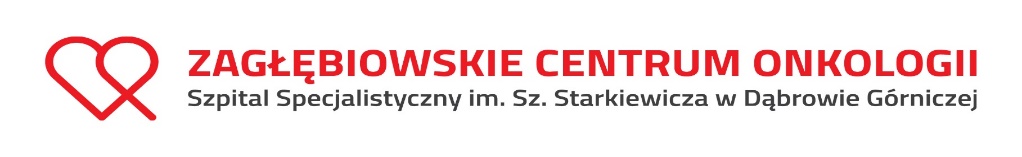 												Dąbrowa Górnicza, dn…………..…….Oświadczenie o zachowaniu poufności		Ja,…………………………………………………………oświadczam, że zostałem(am) zapoznany z przepisami ustawy o ochronie danych osobowych oraz regulacjami wewnętrznymi dotyczącymi ochrony danych osobowych oraz obowiązującymi procedurami. W szczególności zobowiązuję się do:zachowania w tajemnicy danych osobowych w sytuacji dostępu do nich podczas wykonywania czynności zleconych *)zabezpieczenia tych danych przed dostępem osób nieupoważnionych a następnie przekazanie ich do dyspozycji osób upoważnionychzgłaszania sytuacji (incydentów) naruszenia zasad ochrony danych osobowych Inspektorowi Ochrony Danych lub bezpośredniemu przełożonemuOświadczam, że jestem świadomy/świadoma odpowiedzialności karnej, wynikającej z art. 107 i 108 ustawy o ochronie danych osobowych oraz art. 266 Kodeksu Karnego. Niezależnie od odpowiedzialności przewidzianej w wymienionych przepisach, mam świadomość, że naruszenie zasad ochrony danych osobowych, obowiązujących w Zagłębiowskim Centrum Onkologii Szpital Specjalistyczny im.Sz.Starkiewicza w Dąbrowie Górniczej może zostać uznane za ciężkie naruszenie podstawowych obowiązków i skutkować odpowiedzialnością dyscyplinarną.												        	    …………………………..	podpis oświadczającego*) za czynności zlecone w obszarze przetwarzania danych osobowych rozumie się w szczególności: sprzątanie pomieszczeń, ochrona obiektów i pomieszczeń, konserwacja infrastruktury znajdującej się w obszarze przetwarzania danych osobowychZałącznik nr 5Wykonawcy wspólnieUbiegający się o udzielenie zamówienia:…………………………………….…………………………………….…………………………………….…………………………………….(pełna nazwa/firma, adres, w zależności od podmiotu: NIP/PESEL, KRS/CEiDG)Oświadczenie Wykonawców wspólnie ubiegających się o udzielenie zamówieniaSkładane na podstawie art. 117 ust. 4 ustawy z dnia 11 września 2019 r.Prawo zamówień publicznychDOTYCZĄCE DOSTAW, USŁUG LUB ROBÓT BUDOWLANYCH, KTÓRE WYKONAJĄ POSZCZEGÓLNI WYKONAWCYNa potrzeby postępowania o udzielenie zamówienia publicznego pn. Świadczenie usług całodobowej ochrony mienia i osób” oświadczam, że*:•Wykonawca…………………………………………………………………………………………(nazwaiadresWykonawcy) zrealizuje następujące dostawy, usługi lub roboty budowlane:………………………………………………………………………………………………………………………………….…•Wykonawca…………………………………………………………………………………………(nazwaiadresWykonawcy) zrealizuje następujące dostawy, usługi lub roboty budowlane:………………………………………………………………………………………………………………………………….……………….…….(miejscowość), dnia ………….…….r.UWAGA: Dokument podpisać kwalifikowanym podpisem elektronicznym PełnomocnikaZałącznik nr 6OŚWIADCZENIEWYKONAWCA: (nazwa i adres Wykonawcy/ów)..........................................................................................................................................................................................................................................................................................................................................................................Przystępując do udziału w postępowaniu o udzielenie zamówienia publicznego pn „Świadczenie usług całodobowej ochrony mienia i osób” oświadczam/y, że: wobec reprezentowanego przeze mnie podmiotu nie zachodzą przesłanki wykluczenia z art. 108 ust. 1 pkt. 5 ustawy z dn. 11 września 2019 r. – Prawo zamówień publicznych.1) nie przynależę do tej samej grupy kapitałowej, w rozumieniu ustawy z dnia 16 lutego 2007 r. o ochronie konkurencji i konsumentów, z Wykonawcami którzy złożyli odrębne oferty w przedmiotowym postępowaniu*lub2) należę do tej samej grupy kapitałowej, w rozumieniu ustawy z dnia 16 lutego 2007 r. o ochronie konkurencji i konsumentów, z Wykonawcami którzy złożyli odrębne oferty, w przedmiotowym postępowaniu,i składam dokumenty lub informacje potwierdzające przygotowanie oferty niezależnie od innego wykonawcy należącego do tej samej grupy kapitałowej*.....................................................................................................................................................................................* Niepotrzebne skreślić -  tj. wypełnić pkt 1 albo pkt 2Osoba składająca oświadczenie świadoma jest odpowiedzialności karnej wynikającej z art. 297 Kodeksu Karnego, za składanie nieprawdziwych zeznań.UWAGA: Dokument podpisać kwalifikowanym podpisem elektronicznymZałącznik nr 7WYKAZ USŁUG(warunek udziału w postępowaniu)„Świadczenie usług całodobowej ochrony mienia i osób”......................................................................................................................................................(pełna nazwa wykonawcy)......................................................................................................................................................(adres siedziby wykonawcy)Wykonawca powinien podać informacje, na podstawie których zamawiający będzie mógł ocenić spełnienie warunkuokreślone w Rozdziale V, pkt. 2 ppkt. d) SWZ.Do wykazu należy dołączyć dokumenty potwierdzające, iż zamówienia zostały wykonane należycie (brak takiego dokumentu spowoduje, iż zamówienie zostanie uznane za niezrealizowane).UWAGA: Dokument podpisać kwalifikowanym podpisem elektronicznymZałącznik nr 8Wykonawca:………………………………………………………………………………(pełna nazwa/firma, adres, w zależności od podmiotu: NIP/PESEL, KRS/CEiDG)reprezentowany przez:………………………………………………………………………………(imię, nazwisko, stanowisko/podstawa do reprezentacji)Oświadczenia wykonawcy/wykonawcy wspólnie ubiegającego się o udzielenie zamówienia DOTYCZĄCE PRZESŁANEK WYKLUCZENIA Z ART. 5K ROZPORZĄDZENIA 833/2014 ORAZ ART. 7 UST. 1 USTAWY o szczególnych rozwiązaniach w zakresie przeciwdziałania wspieraniu agresji na Ukrainę oraz służących ochronie bezpieczeństwa narodowegoskładane na podstawie art. 125 ust. 1 ustawy PzpNa potrzeby postępowania o udzielenie zamówienia publicznego 
pn. Świadczenie usług całodobowej ochrony mienia i osób - ZP/106/ZCO/2023, oświadczam, co następuje:OŚWIADCZENIA DOTYCZĄCE WYKONAWCY:Oświadczam, że nie podlegam wykluczeniu z postępowania na podstawie 
art. 5k rozporządzenia Rady (UE) nr 833/2014 z dnia 31 lipca 2014 r. dotyczącego środków ograniczających w związku z działaniami Rosji destabilizującymi sytuację na Ukrainie (Dz. Urz. UE nr L 229 z 31.7.2014, str. 1), dalej: rozporządzenie 833/2014, w brzmieniu nadanym rozporządzeniem Rady (UE) 2022/576 w sprawie zmiany rozporządzenia (UE) nr 833/2014 dotyczącego środków ograniczających w związku z działaniami Rosji destabilizującymi sytuację na Ukrainie (Dz. Urz. UE nr L 111 z 8.4.2022, str. 1), dalej: rozporządzenie 2022/576.Oświadczam, że nie zachodzą w stosunku do mnie przesłanki wykluczenia z postępowania na podstawie art. 7 ust. 1 ustawy z dnia 13 kwietnia 2022 r. o szczególnych rozwiązaniach w zakresie przeciwdziałania wspieraniu agresji na Ukrainę oraz służących ochronie bezpieczeństwa narodowego (Dz. U. poz. 835).OŚWIADCZENIE DOTYCZĄCE PODWYKONAWCY, NA KTÓREGO PRZYPADA PONAD 10% WARTOŚCI ZAMÓWIENIA:[UWAGA: wypełnić tylko w przypadku podwykonawcy (niebędącego podmiotem udostępniającym zasoby), na którego przypada ponad 10% wartości zamówienia. W przypadku więcej niż jednego podwykonawcy, na którego zdolnościach lub sytuacji wykonawca nie polega, a na którego przypada ponad 10% wartości zamówienia, należy zastosować tyle razy, ile jest to konieczne.]Oświadczam, że w stosunku do następującego podmiotu, będącego podwykonawcą, na którego przypada ponad 10% wartości zamówienia: ……………………………………………………………………………………………….………..….…… (podać pełną nazwę/firmę, adres, a także w zależności od podmiotu: NIP/PESEL, KRS/CEiDG),
nie zachodzą podstawy wykluczenia z postępowania o udzielenie zamówienia przewidziane w  art.  5k rozporządzenia 833/2014 w brzmieniu nadanym rozporządzeniem 2022/576.OŚWIADCZENIE DOTYCZĄCE DOSTAWCY, NA KTÓREGO PRZYPADA PONAD 10% WARTOŚCI ZAMÓWIENIA:[UWAGA: wypełnić tylko w przypadku dostawcy, na którego przypada ponad 10% wartości zamówienia. W przypadku więcej niż jednego dostawcy, na którego przypada ponad 10% wartości zamówienia, należy zastosować tyle razy, ile jest to konieczne.]Oświadczam, że w stosunku do następującego podmiotu, będącego dostawcą, na którego przypada ponad 10% wartości zamówienia: ……………………………………………………………………………………………….………..….…… (podać pełną nazwę/firmę, adres, a także w zależności od podmiotu: NIP/PESEL, KRS/CEiDG),
nie zachodzą podstawy wykluczenia z postępowania o udzielenie zamówienia przewidziane w  art.  5k rozporządzenia 833/2014 w brzmieniu nadanym rozporządzeniem 2022/576.OŚWIADCZENIE DOTYCZĄCE PODANYCH INFORMACJI:Oświadczam, że wszystkie informacje podane w powyższych oświadczeniach są aktualne 
i zgodne z prawdą oraz zostały przedstawione z pełną świadomością konsekwencji wprowadzenia zamawiającego w błąd przy przedstawianiu informacji.Oświadczam, że w przypadku wyboru mojej/naszej oferty i zawarcia umowy niezwłocznie poinformuję Zamawiającego o zaistnieniu w/w przesłanek w trakcie realizacji umowy.UWAGA: Dokument podpisać kwalifikowanym podpisem elektronicznymZałącznik nr 9       - SKŁADANY NA WEZWANIEWykonawca…………………………………….…………………………………….…………………………………….(pełna nazwa/firma, adres, w zależności od podmiotu: NIP/PESEL, KRS/CEiDG) uczestniczący w postępowaniu jako: wykonawca samodzielnie ubiegający się o udzielenie zamówienia wykonawca ubiegający się o udzielenie zamówienia wspólnie z innymi wykonawcami podmiot udostępniający zasobyDotyczy postępowania:………………………………………………………….oświadczenie Wykonawcy o aktualności informacji zawartych w oświadczeniu, o którym mowa w art. 125 ust. 1 ustawy z dnia 11 września 2019 r. Prawo zamówień publicznych, w zakresie podstaw wykluczenia z postępowania wskazanych przez Zamawiającego, o których mowa w art. 108 ust. 1 ustawy Pzp.Oświadczam, że informacje zawarte w oświadczeniu, o którym mowa w art. 125 ust. 1 ustawy Pzp  (JEDZ) w zakresie podstaw wykluczenia z postępowania wskazanych przez Zamawiającego, o których mowa w art. 108 ust. 1 ustawy Pzp są nadal aktualne⃰ .Jednocześnie informuje, iż informacje z załącznika nr 6 dołączonego do oferty dot.: 1. art. 7 ust. 1 ustawy z dnia 13 kwietnia 2022 r. o szczególnych rozwiązaniach w zakresie przeciwdziałania wspieraniu agresji na Ukrainę oraz służących ochronie bezpieczeństwa narodowego, 2. art. 5k rozporządzenia Rady (UE) nr 833/2014 z dnia 31 lipca 2014 r. dotyczącego środków ograniczających w związku z działaniami Rosji destabilizującymi sytuację na Ukrainie (Dz. Urz. UE nr L 229 z 31.7.2014) w związku z rozporządzeniem Rady (UE) 2022/576 w sprawie zmiany rozporządzenia (UE) nr 833/2014 (Dz. Urz. UE nr L 111 z 8.4.2022). są nadal aktualne.…………….…….(miejscowość), dnia ………….…….r.UWAGA: Dokument podpisać kwalifikowanym podpisem elektronicznym Pełnomocnika⃰ W przypadku braku aktualności podanych uprzednio informacji dodatkowo należy złożyć stosowną informację w tym zakresie, w szczególności określić jakich danych dotyczy zmiana i wskazać jej zakres.Kryterium Waga[%]Liczba     punktówSposób oceny wg wzoru Cena- C60% 60  Cena ofertowa najniższa spośród wszystkich                     rozpatrywanych i nieodrzuconych ofert          C = ----------------------------------------- x 100x 60 %                        Cena badanej oferty Najniższa oferowana cena otrzyma maksymalną ilość punktów tj. 60 pktKażda wyższa otrzyma ilość punktów wyliczoną wg. proporcji matematycznej w stosunku do ceny najniższej.Ocena punktowa w kryterium „cena” dokonana zostanie na podstawie ceny ofertowej brutto wskazanej przez Wykonawcę w ofercie i przeliczona według wzoru opisanego w tabeli powyżej. Najniższa oferowana cena otrzyma maksymalną ilość punktów tj. 60 pktKażda wyższa otrzyma ilość punktów wyliczoną wg. proporcji matematycznej w stosunku do ceny najniższej.Ocena punktowa w kryterium „cena” dokonana zostanie na podstawie ceny ofertowej brutto wskazanej przez Wykonawcę w ofercie i przeliczona według wzoru opisanego w tabeli powyżej. Najniższa oferowana cena otrzyma maksymalną ilość punktów tj. 60 pktKażda wyższa otrzyma ilość punktów wyliczoną wg. proporcji matematycznej w stosunku do ceny najniższej.Ocena punktowa w kryterium „cena” dokonana zostanie na podstawie ceny ofertowej brutto wskazanej przez Wykonawcę w ofercie i przeliczona według wzoru opisanego w tabeli powyżej. Najniższa oferowana cena otrzyma maksymalną ilość punktów tj. 60 pktKażda wyższa otrzyma ilość punktów wyliczoną wg. proporcji matematycznej w stosunku do ceny najniższej.Ocena punktowa w kryterium „cena” dokonana zostanie na podstawie ceny ofertowej brutto wskazanej przez Wykonawcę w ofercie i przeliczona według wzoru opisanego w tabeli powyżej. Najniższa oferowana cena otrzyma maksymalną ilość punktów tj. 60 pktKażda wyższa otrzyma ilość punktów wyliczoną wg. proporcji matematycznej w stosunku do ceny najniższej.Ocena punktowa w kryterium „cena” dokonana zostanie na podstawie ceny ofertowej brutto wskazanej przez Wykonawcę w ofercie i przeliczona według wzoru opisanego w tabeli powyżej. Doświadczenie osób wyznaczonych do realizacji zamówienia - D40 %40Zamawiający będzie przyznawał punkty według następujących kryteriów:•	40 pkt. – 4 pracowników wyznaczonych do realizacji zamówienia ma doświadczenie w bezpośredniej ochronie mienia powyżej 5 lat;•	30 pkt. – 3 pracowników wyznaczonych do realizacji zamówienia ma doświadczenie w bezpośredniej ochronie mienia powyżej 5 lat•	20 pkt. – 2 pracowników wyznaczonych do realizacji zamówienia ma doświadczenie w bezpośredniej ochronie mienia powyżej 5 lat•   10 pkt. – 1 pracownik wyznaczony do realizacji zamówienia ma doświadczenie  w bezpośredniej ochronie mienia powyżej 5 lat•     0 pkt. – 0 pracowników wyznaczonych do realizacji zamówienia ma doświadczenie w bezpośredniej ochronie mienia powyżej 5 latBrak deklaracji wyznaczonych pracowników do realizacji zamówienia w Formularzu ofertowym skutkować będzie odrzuceniem oferty w trybie art. 226 ust. 1 pkt  5 ustawy Pzp.  Brak deklaracji wyznaczonych pracowników do realizacji zamówienia w Formularzu ofertowym skutkować będzie odrzuceniem oferty w trybie art. 226 ust. 1 pkt  5 ustawy Pzp.  Brak deklaracji wyznaczonych pracowników do realizacji zamówienia w Formularzu ofertowym skutkować będzie odrzuceniem oferty w trybie art. 226 ust. 1 pkt  5 ustawy Pzp.  Brak deklaracji wyznaczonych pracowników do realizacji zamówienia w Formularzu ofertowym skutkować będzie odrzuceniem oferty w trybie art. 226 ust. 1 pkt  5 ustawy Pzp.  Brak deklaracji wyznaczonych pracowników do realizacji zamówienia w Formularzu ofertowym skutkować będzie odrzuceniem oferty w trybie art. 226 ust. 1 pkt  5 ustawy Pzp.  Nazwa (firma) wykonawcy:Adres siedziby wykonawcy (kod, miasto, ulica, nr):...................................................................................................................................................................................................alboImię i nazwisko wykonawcy:Adres zamieszkania wykonawcy (dotyczy wykonawców będących osobami fizycznymi):...................................................................................................................................................................................................województwo……………………………………………………………………Numer NIP i REGON wykonawcy:..................................................................................................Numer KRS Wykonawcy……………………………………………………………………Numer telefonu:  ..................................................................................................adres e-mail:…………………………………………adres e-mail, na który nalezy zwrócić wadium (w innej formie niż w pieniądzu):………………………………………….Lider konsorcjum:…………………………………………………………………..Oświadczamy, jako wykonawcy wspólnie ubiegający się o udzielenie niniejszego zamówienia, że ustanowiliśmy niżej wymienionego pełnomocnika do reprezentowania nas w postępowaniu o udzielenie niniejszego zamówienia:Przedmiotowe pełnomocnictwo stanowi załącznik do oferty. …………………………………………………………………………………………………………………………………………(imię i nazwisko lub nazwa – firma, adres, telefon, e-mail – jeśli inne niż w nagłówku;UWAGA – DANE TE POSŁUŻĄ DO KOMUNIKACJI Z PEŁNOMOCNIKIEM WYKONAWCY W TOKU POSTĘPOWANIA)Lp.Cena ryczałtowaza 1 miesiącświadczenia usługi  z podatkiem VAT (brutto)Wartość zamówienia bez podatku VAT (netto)za okres 36 miesięcyWartość zamówienia z podatkiem VAT  (brutto)za okres 36 miesięcyDoświadczenie osób wyznaczonych do realizacji  zamówienia1.………..ilość pracowników (  zgodnie z zapisami SWZ w Rozdziale XVI):1) …………………………………..….. (imię i nazwisko)  - ….... lat doświadczenia2) ………………………………………….... (imię i nazwisko)  - ……. lat doświadczenia……………………………………………………….Lp.Rodzaj usługiGodziny pracySzacunkowa miesięczna ilość godzinCena netto za 1 roboczogodzinęWartość nettoVATWartość brutto1.Portiernia nr 1 1 pracownik całodobowo 720 2. Portiernia nr 21 pracownik całodobowo (w godzinach 7:00 – 19:00 pracownik kwalifikowany)720 3.Portiernia nr 3 1 pracownik całodobowo7203.Portiernia nr 31 pracownik w  godzinach 6:00-18:00(od pon do pt w godzinach 6:00-14:00 stały pracownik) 360Uwagi:Uwagi:Wymaga się pracownika kwalifikowanego przez całą dobę Wymaga się pracownika kwalifikowanego przez całą dobę Wymaga się pracownika kwalifikowanego przez całą dobę Wymaga się pracownika kwalifikowanego przez całą dobę Wymaga się pracownika kwalifikowanego przez całą dobę Wymaga się pracownika kwalifikowanego przez całą dobę 4. Portiernia nr 4 1 pracownik w godzinach 7:00-19:00 (w dni robocze od poniedziałku do piątku) 252 5Razem:Razem:Razem:Razem:Lp.Rodzaj usługiGodziny pracySzacunkowa miesięczna ilość godzinCena netto za 1 roboczogodzinęWartość nettoVATWartość brutto1.Portiernia wewnątrz budynku1 pracownik w godzinach 7:00-19:00360 2. Portiernia przy bramie wjazdowej 1 pracownik całodobowo 7203.Razem:Razem:Razem:Razem:lpCzęść/zakres zamówieniaNazwa(firma)podwykonawcy / imię nazwiskoL.p.Opis (rodzaj/zakres) usługiPowierzchnia chronionego obiektu(min. 30 000m2)Podmiot zlecający usługęData wykonania (miesiąc/rok)Data wykonania (miesiąc/rok)L.p.Opis (rodzaj/zakres) usługiPowierzchnia chronionego obiektu(min. 30 000m2)Podmiot zlecający usługęrozpoczęciezakończenie1.